Aabæk EfterskoleIndholdsplan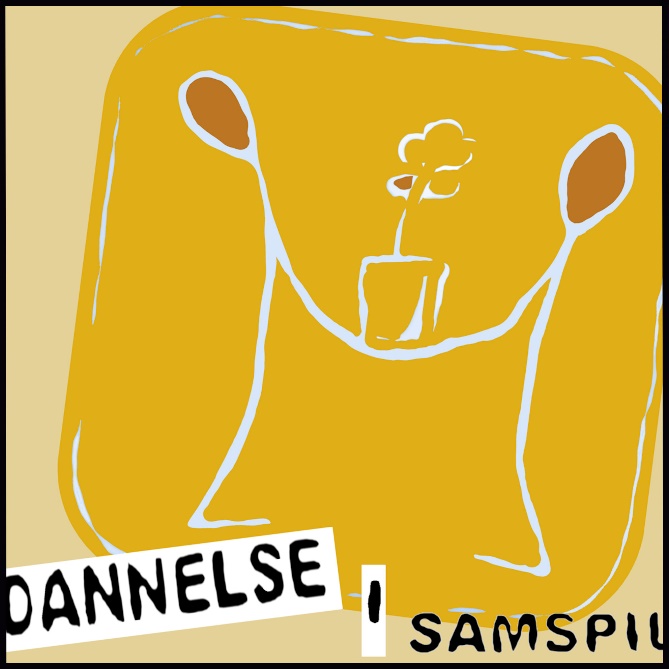 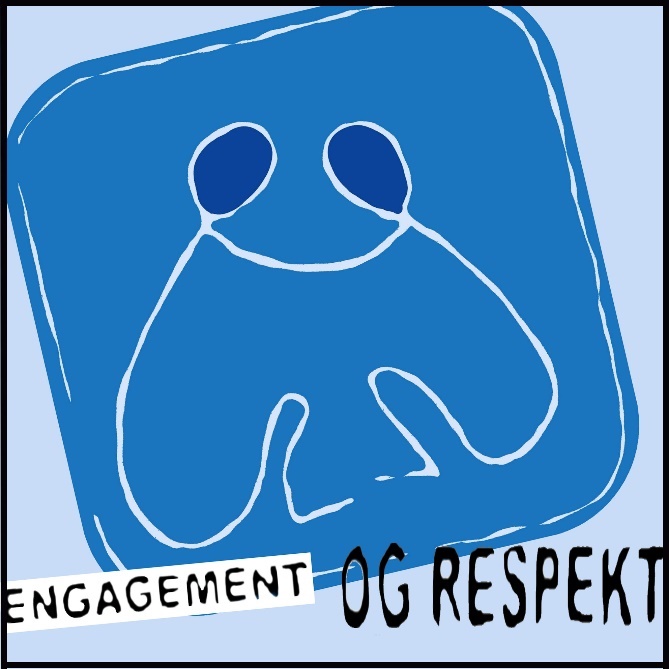 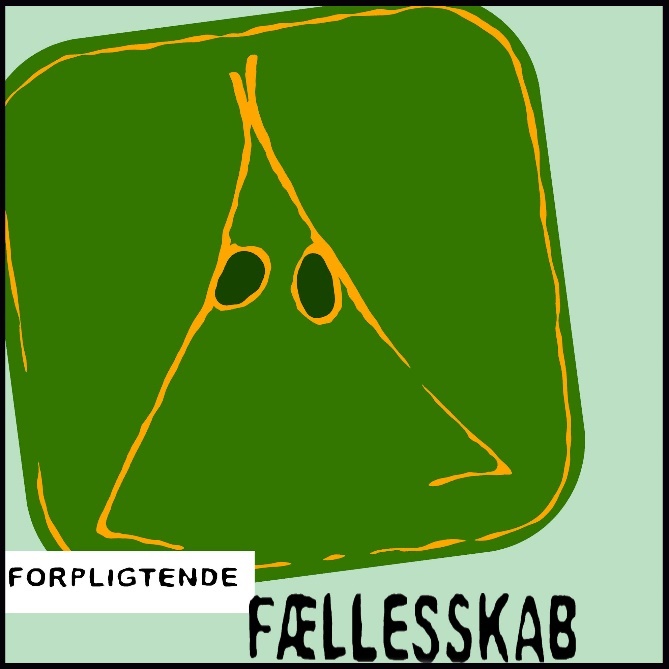 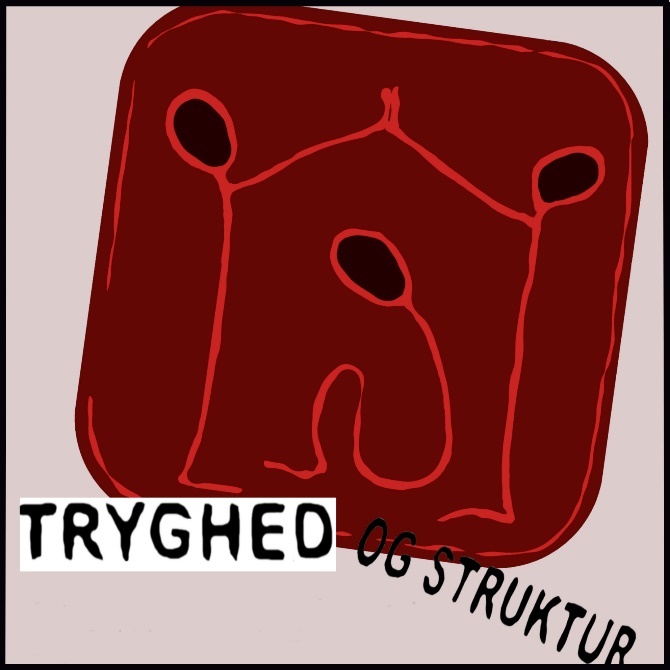 Godkendt på bestyrelsesmøde den 12.09 2023Bestyrelsesformand Aabæk Efterskole, Claus Kragh Indholdsplan 2023-2024Skolens formålSkolens værdigrundlagSkolens pæd. LinjeSkolens reglerEleverneLærerneKontaktlærerfunktionLæringsmiljøElevhandleplanerVejledningSkolens dagligdagMorgenmotionMorgensamlingVærelsesrengøringStilletimeMåltiderLinjefagsundervisning/værkstedsundervisningIdrætslinjenKøkken og gastro linjenMusik og dramalinjenHåndværkerlinjenHestelinjenJordbrugslinjenJagt og fiskerlinjenDesign og medielinjenBeskrivelse af fagDanskMatematikIdrætFP9 DanskFP9 MatematikValghold/aftenundervisningTemaugerTysk/engelsk temauge 1Tysk/engelsk temauge 2Tysk/engelsk temauge 3Klintebjergs forberedelsesugeKlintebjerg festivalugeLejrskoleAnderledes dage1. skoledagIntrougeSidste skoleugeMedborgerskabsundervisning/fredagsundervisningSeksualvejledningTrafik og færdselForældrearbejdsdagEfterskolernes dagWeekender på skolenAntimobbestrategiUgeskemaÅrsskemaEvalueringFormålAabæk Efterskole er en uafhængig og selvejende institutionJørgensgård skovvej 101-107, 6200 aabenraaSkolens formål et at drive en efterskole indenfor rammerne af de gældende regler for frie skoler.Skolen er en specialefterskole for elever med læringsmæssige udfordringer og diagnosticerede vanskelighederSkolens værdigrundlagAabæk Efterskole henvender sig til unge med særlige behov.Aabæk Efterskole bygger på et forpligtende fællesskab båret af pligt, tillid, ansvar, respekt og retten til at bidrageVi tror på at selvtillid, engagement, ansvarlighed og respekt over for andre mennesker skaber frisind og tolerance i en verden og et Danmark under konstante forandringer. Vi ser det enkelte menneske, som et menneske der dannes i samspillet af praktiske/boglige og faglige/sociale forudsætninger og udfordringerVi underviser musisk, kreativt, kommunikativt, bogligt og håndværksmæssigt i et trygt og struktureret hverdagsliv, da arbejde og læring for os er tæt sammenknyttede begreberSkolens pæd. LinjeAabæk Efterskole definerer sig selv som en almen efterskole for elever med særlige læringsforudsætninger,herunder læringsvanskeligheder. Herved tydeliggøres, at efterskolevirksomheden har fuldstændig samme hovedsigte som alle andre efterskoler, nemlig livsoplysning, folkelig oplysning og demokratisk dannelse.Livsoplysning - på Aabæk Efterskole vil vi danne eleverne til livsduelige mennesker, der opdager egetpotentiale og får tillid til egne muligheder og baggrund for at tage stilling og handle ift. eget liv. Eleverneskal udvikle holdninger og lære at tage vare på sig selv og andre i et forpligtende fællesskab. Et godt livhandler ikke kun om egen rolle i samfundet men i højere grad om livsmod, livsindhold, venner,forbundenhed med andre og menneskelige kvaliteter.Folkeoplysning – på Aabæk  Efterskole er det forpligtende fællesskab et omdrejningspunkt. Eleverne skallære, at det er sammen med andre, at man bliver klogere på sig selv og livet. Man skal lære at væreopmærksomme på, at alle har det godt og drage omsorg derfor – eleverne skal lære at tænke på andreend dem selv.På Aabæk  Efterskole er alle ligeværdige, men ikke ens – derfor er det vigtigt, at eleverne opnår enforståelse for og en accept af at netop ved at behandle folk forskelligt, behandler man dem ens.Demokratisk dannelse – på Aabæk Efterskole vil vi motivere eleverne til aktiv deltagelse i dedemokratiske processer på skolen. Demokrati skal leves i hverdagen på skolen ved at eleverne praktisererdet og oplever det. Eleverne skal opleve reel indflydelse på skolens hverdag, så de udvikler engrundlæggende tro på og lyst til, at ting kan ændres, hvis man ønsker det.Eleverne skal i dagligdagen have medindflydelse og medansvar – og nogle gange medbestemmelse – overde for dem nødvendige og væsentlige områder - men under respekt for love/bekendtgørelser/aftaler/retningslinjer etc.Hele virksomheden tilrettelægges med hensyntagen til elevernes særlige læringsforudsætninger. Der eringen tilknytning til en enkelt pædagogisk teori. Der inddrages relevante specialpædagogiske teorier ogværktøjer netop for at kunne tilrettelægge undervisning og samvær ud fra hver enkelelevs særlige forudsætninger, er der stor opmærksomhed på, at den enkelte elev opdager og udnytter sitpotentiale. Aabæk  Efterskole tilbyder undervisning af humanistisk-, praktisk/musisk- og naturfaglig karakter, menfølger ikke folkeskolens traditionelle fagopdeling under disse kategorier, hvorfor undervisnings aktiviteterofte går på tværs af emner og projektforløb.Linjefagsundervisning (obligatorisk):(Dansk, matematik) Eftermiddags undervisning engelsk. Evt. tysk  efter behov) TemaugerNaturfag (Obligatorisk)(geografi, biologi, fysik/kemi). – integreret i værkstedsundervisning (Medborgerskab, Historie kristendom)  Integreret i morgensamling (obligatorisk):(samfundsfag, Vejledning, seksualoplysning, trafiklærer) fredagssamlingerSkolens reglerAabæk Efterskole er en røgfri Efterskole.EleverneUndervisningstilbuddet er åbent for alle, der opfylder kriterierne i målsætningen. Skolen har i august 2022 plads til 90 elever Skolens målgruppe er for elever i aldersgruppen 14-19 år, som har særlige læringsforudsætninger, herunder læringsvanskeligheder, udviklingshæmning, Autisme etc. Behovet for særligt tilrettelagt undervisning er en forudsætning for at blive optaget på skolen. Ligeledes forudsættes, at der foreligger en udtalelse fra PPR, der dokumenterer elevens særlige behov. Det er derfor forventeligt, at de elever, der optages, tidligere har modtaget specialundervisning enten i specialklasser, specialundervisningscentre, forsøgt inkluderet i normalklasser eller i anden form for undervisning. Der vil være stor forskel på elevernes læringsforudsætninger. Nogle elever vil have store faglige vanskeligheder. Andre vil have vanskeligheder ved at forstå de sociale spilleregler. Mange vil have motoriske og kognitive vanskeligheder. Mange af skolens elever vil være præget af lavt selvværd og begrænset selvstændighed. Mangel på fantasi og initiativ med passivitet i forhold til egen indsats præger også skolens målgruppe. Udgangspunktet er, at eleverne er selvhjulpne med hensyn til personlig pleje og kan deltage i den daglige undervisning med de mange praktiskbetonede gøremål. Er det ikke tilfældet forudsætter efterskolen, at hjemkommunen dækker de ekstra omkostninger, som er forbundet med den ekstra støtte, der er brug for. De optagne elever forventes ved hjælp af skolens indsats at kunne få udviklet lyst og evne til et aktivt liv i fællesskab med andre. LærereLærerne/aftenvagtKontaktlærerfunktionDet er kontaktlærerens opgave at:At drage omsorg for den enkelte. Hjælp til at fastholde mål for eleven. At koordinere omkring elevens faglige og sociale kompetencer.At sikre specialaftaler er i bevidsthed omkring alle der har med eleven at gøre. Fastholdelse af målene for elevens duelighed i hverdagen.Fastholdelse af elevens indsats overfor daglige gøremål.At have fokus på elevens kammeratsituation, opførsel mm.At støtte eleven i hygiejniske forhold, evt. indtagelse af nødvendig medicin, brillevedligeholdelsemm.Støtte eleven i dennes bestræbelse på at opnå det øgede selvværd og den øgede selvtillid, som eren del af skolens overordnede mål.At være kontaktperson til forældrene.At være initiativtager til samtaler om den enkelte elev, hvis opholdet på efterskolen mister sitfokus.Det er kontaktlærerens opgave at give eleven støtte til selv at overtage og videreføre forældrenestidligere indsats på disse områder.Det er kontaktlærerens opgave at vedligeholde handleplaner med mål, metode og evalueringer.8. 	Læringsmiljø»Vi giver form til vores bygninger, og denne form former os”. Citatet af Winston Churchill anvendes flittigt inden for nutidens arkitekturpsykologi. Der er bred enighed om, at bygninger og mennesker indgår i et dialektisk forhold, hvor vi som mennesker former vores bygninger, rum og indretning, og de selvsamme bygninger, rum og indretning former os som mennesker, da de gennem deres forskellige formmæssige kvaliteter både skaber muligheder og begrænsninger for os. De fysiske rammer, vi omgiver os med, har stor påvirkning og indflydelse på vores hverdag. Skabelsen af et godt læringsmiljø er en synergi mellem det fysiske, psykiske og æstetiske børnemiljø, mellem krop, sind og ånd.9.	ElevhandleplanerElevevalueringen udfærdiges som en midtvejsstatus ultimo november og en slutstatus ultimo maj. Den vil herefter blive sendt til forældre/plejeforældre samt til UU/KUI i hjemkommunen. Den kan desuden i forbindelse med udredninger, visitationer, målgruppevurderinger o.l.., sendes til eksterne samarbejdspartnere f.eks. sagsbehandlere og PPR.Evalueringen udarbejdes i et NordicPas dokument. Eleven evalueres indenfor følgende tre hovedområder:Personlige/sociale kompetencer:HygiejneFamiliesituationSelvværd/selvtillidSelvstændighed, initiativ & udholdenhed Opmærksomhed & koncentration Motorik og fysikSocial udviklingPraksisfaglige kompetence:Værkstedlinjens udtalelsefagligt/boglige kompetencerDanskMatematikIdrætDerudover indeholder evalueringen UPV (uddannelsesparathedsvurdering), aftaler i forhold til fremtid, særlige støtteforanstaltninger samt evt, gennemførte kurser, eksaminer o.l.10.	VejledningFormålet med vejledningen er, at give eleverne en forestilling om egne fremtidige muligheder. Samt være tovholder på elevernes placering efter endt skoleophold. Elever på Aabæk Efterskole har brug for personlig tæt kontakt, ofte med gentagne opfølgninger og hjælp til beslutninger. Mål og slutresultatEleven opnår:•	erkendelse af egne muligheder og begrænsninger.•	træffer valg i forhold til egen fremtid.•	får indsigt og forståelse for fremtidsmuligheder på jobmarkedet.•	overvejer egen fremtid i et længere perspektiv. •	erkender uddannelse og job som bærende elementer i ”det gode liv”.•	mulighed for at ytre drømme og ønsker i forhold til eget liv.•	forståelse for krav i forbindelse med uddannelsesvalg.•	forståelse for indhold og arbejdsvaner i ønskede jobs.Vejledningens udgangspunktVejledningen på Aabæk Efterskole forestås af skolens studievejleder. Dette i samarbejde med kontaktlærere samt UU - centre, myndigheder og familie.Den enkelte elev tildeles minimum 2 x 30 min fordelt på efterår og forår. Der ud over vil der være mulighed for yderligere samtaler, i det omfang det findes nødvendigt.Studievejleder står for tilmelding til brobygning, kontaktlæreren for besøg og evaluering.Praktik, virksomheds- og skolebesøg udføres af studievejleder eller kontaktlærer.Som udgangspunkt foregår velledningen i et samarbejde mellem kontaktlærer og studievejleder. Ansvaret for uddannelsesbøger / -planer, tilmelding til brobygning, tilmelding til uddannelser etc. ligger hos vejleder.Uddannelsesplan og uddannelsesbogDer udarbejdes uddannelsesbog for elever i 7. og 8. kl.  og uddannelsesplan for elever i 9. kl. samt en for 10. årgang  og ældre. Uddannelsesplan / bog er udgangspunkt for samtaler med studievejleder, samtidig fungerer den som overlevering ved afgang fra skolen. Uddannelsesplan og bog er vedlagt som bilag.Ungdommens UddannelsescentreSamarbejdet med UU – centeret i Åbenrå er under udarbejdelse , gennem fælles IT. Desuden er der naturligt samarbejde med centre i elevernes hjemkommuner.11.	Skolens dagligdagDan Turell 2012”Mest af alt holder jeg af hverdagen
Den langsomme opvågnen til den kendte udsigt
der alligevel ikke er helt så kendt”Aabæk Efterskoles afsæt i forhold til hverdagen er med udgangspunkt i struktur, gennemskuelighed og overskuelighed. Det er vigtigt at daglige rutiner overholdes og når de brydes at eleverne er ”taget med på rejsen”12. 	MorgenmotionFormål:At eleverne bliver i bedre formAt eleverne samler appetit til den efterfølgende morgenmad, så de har energi til en skoledagAt eleverne oplever naturen omkring Aabæk ved morgentide og oplever årstidernes skiftenMål: At eleverne bevidstgøres om betydningen af at få frisk luft og motion for egen velværes skyldAt eleverne på lang og kort sigt indøver vaner, hvor bevægelse og fysisk aktivitet indgår som en naturlig del i forhold til at opnå fysisk velvære og forebygge velfærdssygdommeIndhold og metode:Gåtur eller løbetur af en ½ times varighed, alle ugens dage, efter en fastlagt rute.Evaluering:Ved kursusafslutning vil eleverne blive præsenteret for et spørgeskema, hvor eleverne kan reflektere over personligt udbytte af indsatsen13.	MorgensamlingAt styrke elevernes bevidsthed om, at de hører med til et større fællesskab med vægt på historiske, kulturelle og samfundsmæssige perspektiver.Mål: At eleven bevidstgøres om betydningen af at deltage i sociale fællesskaberAt eleven udvikler forståelse for demokratiske processerAt eleven oplyses om dansk historie, kultur- og samfundsforholdAlmene perspektiver:At eleverne oplever indslag af samfundsmæssig og kulturhistorisk art, der befordre elevens refleksion omkring det at kunne skelne i den sociale og kulturelle virkelighedIndhold:Morgensang med introduktion til sangen/salmen og dennes budskabNyhedsorienteringSociale og kulturelle indslagPraktiske oplysninger til dagen der kommerMetode:Sang, fortælling, oplæg, samtale, aktuelle tv indslag, musik.Evaluering:Spørgeskema14.	VærelsesrengøringAt eleverne erfarer betydningen af at holde egne værelser rent og pænt. Udgangspunktet er udfra både en social såvel som en hygiejnemæssig synsvinkel.Mål:At eleverne lærer at gøre rent. At eleverne lærer at anvende relevante midler, redskaber og metoder.At eleverne lærer at indøve rutiner i at renholde eget områdeIndhold/metodePræsentation og gennemgang af principper for værelsesrengøringPraktisk udførsel under lærervejledning Anvendelse af redskaber og indøvelse af metoder til rengøringEvaluering:Spørgeskema15.	StilletimeI de almindelige uger er der dagligt stilletime fra 18.30 – 19.15 I stilletimen skal eleven opholde sig på værelset.Hensigten er at eleverne skal have et ”pusterum” i dagens aktiviteter og tilbud.Lærerne fordeler sig på gangene og hjælper, snakker og hygger med eleverne16.	MåltiderVi ønsker, at eleverne får de bedste betingelser for deres læring og trivsel. Derfor har vi et stort fokus på elevernes sundhed, hvilket har stor indflydelse på både evne til at lære og at trives. Dette sker i et samarbejde med forældrene som hjælper med til - At eleverne ikke medbringer store mængder af sukkerholdige drikke samt slik. - At de medbringer idrætstøj og sko, - At der er en god dialog mellem forældre og skolen om den enkeltes trivsel. Sund mad Køkkenet har stort fokus på at servere sund mad ud fra følgende kostpolitik: Maden skal være spændende, velsmagende, varieret og sund, tilberedt af friske og årstidsbestemte grønsager og frugt. Vi bruger færrest muligt forarbejdede madvarer. Vi har til hensigt, at eleverne gennem deres køkkentjans får indblik i, hvordan sund mad tilberedes og sammensættes.Vi serverer fortrinsvis kød købt hos vor lokale slagter. Vi anvender magre kødprodukter.Vi serverer både kød-, fisk og vegetarretter.Vi prioriterer at servere nybagt brød, frugt, grønsager og forskellige salater, kartofler i variationer og gerne med inspiration fra andre landes madkultur. Mælkeprodukter med lavt fedtindhold. Vi vil gerne udfordre elevernes smagsløg, og vi forventer at eleverne smager på maden og er interesseret i at prøve nye retter. Vi ønsker at begrænse elevernes sukkerindtag. Til måltiderne serveres der som hovedregel vand – evt. kaffe og te. Saft mv. serveres kun ved særlige lejligheder.Vi serverer mad 5 gange om dagen, alle skal møde til de tre hovedmåltider: morgen, middag og aften. Derudover tilbyder vi to frivillige mellemmåltiderMåltidet er et vigtigt samlingspunkt. Maden anrettes på buffet og vi arbejder på at fastholde en god måltidskultur i en stille og rolig atmosfære så flest mulig kan glæde sig til maden. Derfor sidder vi i mindre bordgrupper.17.	Linjefagsundervisning/værkstederDidaktiske principper for Aabæk EfterskoleAabæk Efterskols samlede virke skal bygge på følgende generelle kendetegn for undervisningen i fag og faglige temaer samt for skolens øvrige aktiviteter:Praksisbaseret dannelse og læringDer arbejdes med indhold i den konkrete omverden f.eks. i form af autentiske opgaver, og eleverneundervises i at anvende det, de lærer, i relevante sammenhænge. Herigennem opnår eleven både faglig ogalmen dannelse samt faglig læring.PraksisfællesskabEleven deltager i praksisfællesskaber, som styrker deres dannelse og kompetencer til at indgå i arbejdet påen arbejdsplads. I de tilfælde hvor de giver mening, arbejdes der med sidemandsoplæring, ved instruktionog efterligning.AutenticitetLæreren er en autentisk identifikationsmodel for eleven og autenticiteten bygger på kendskab ogerfaring inden for det beskæftigelsesområde, der indgår i det faglige tema, og som underviseren selv erudlært inden for.Helhedsorienteret undervisningUndervisningen tilrettelægges med udgangspunkt i eller peger frem mod helheder, som eleverne entenkender, eller skal lære at kende. I læringsforløbet brydes helheden op i mindre dele og sammenhængensynliggøres for eleverne. En tydelig forbindelse mellem dele og helheder skal gøre undervisningenmeningsfuld og relevant for den enkelte elev.Synlige læringsmålDet synliggøres for eleverne i forhold til specifikke opgaver og undervisningens organisering, hvad der skallæres og hvorfor. Læringsmålene kan være individuelle.Tydelig strukturUndervisningen og læreprocesser tilrettelægges struktureret med henblik på progression for hver elev. Dentydelige struktur omfatter rammerne for undervisningen, for samarbejdsformer og for opgaveløsningen.Eleven stilles over for opgaver der kræver, at eleven selv er aktiv.DifferentieringDer tages udgangspunkt i elevens forudsætninger og mål. Elevforudsætninger omfatter både faglige,sociale og personlige forudsætninger. Eleverne vil være på forskellige niveauer, lære i forskellige tempi oghave forskellige mål i de individuelle uddannelsesplaner og forløbsplaner. På den baggrund tilrettelæggesog gennemføres undervisningen differentieret med henblik på at tilgodese progression.Undervisningsministeriet, Styrelsen for Undervisning og KvalitetInkluderende læringsmiljøUnderviserne skal have fokus på den enkelte elevs behov og udfordringer. Samtidig skal underviserne haveet kontekstorienteret fokus på at skabe forskellige læringsmuligheder og læringsarenaer for forskelligegrupper af elever. Det indebærer en tilrettelæggelse af undervisning for fællesskabet, der tagerudgangspunkt i den enkeltes forudsætninger, potentialer, behov og interesser. Der benyttes forskelligemetoder, som tilgodeser, at elever har forskellige udgangspunkter for læring.Sproglig opmærksomhedDer skal i alle undervisningssituationer være sproglig opmærksomhed på, at der skal bygges bro mellemelevernes hverdagssprog og det faglige sprog.EvalueringUnderviseren er i dialog med eleven om den faglige progression, og hvad eleven fremadrettet skal arbejdemed for at nå de opstillede læringsmål. I denne feedback-proces bidrager både eleven og underviserenmed refleksioner over læringen og opnåelsen af de opstillede læringsmål.Afklaring og vejledningDer er både i og uden for undervisningen en løbende dialog med eleverne om deres retning moduddannelse og beskæftigelse. Der vil blive lagt vægt på, at eleverne løbende inddrager deres læring ogøvrige erfaringer til at kvalificere deres valg.DannelseDet er gennem undervisningen, læringen og relationerne mellem Læreren og eleven – og eleverneimellem - at de unge dannes til borgere og deltagere i fællesskaber i samfundet. Uddannelsen skal såledesåbne verden for eleven ved at give redskaber til forståelse og deltagelse som menneske, medmenneske,borger og arbejdstager. Den skal understøtte, at eleven tilegner sig grundlæggende færdigheder, der kanhjælpe eleven til at forholde sig ansvarligt til verden og indgå aktivt i forskellige fælleskaber.18.	IdrætslinjenFormål:Vi vil gennem en kombination af teoretisk og praktisk undervisning gøre bogligt svage unge motiverede til fortsat uddannelse i erhverv og/eller skole, samt motivere og forberede de unge til en aktiv og meningsfuld udnyttelse af fritiden.Forståelsen og fortolkningen af Aabæk Efterskoles pædagogiske formålsformulering er, at den enkelte elev gennem praktiske opgaver opnår positiv erkendelse vedrørende sociale og fysiske kompetencer. Formålet er at skabe grobund for større selvtillid og selvværd, idet den enkeltes ressourcer og kompetencer får lov til at udvikle sig.Mål: ”Hvad vil vi frembringe for at opfylde vores formål”Målet er at skabe et undervisningsmiljø, hvor eleverne er trygge og har forståelse for forskellige kompetencer. Herved vil den enkelte udvikle øge selvværd. Målet med undervisningen på idrætslinjen er at give eleverne kompetencer indenfor forskellige idrætsgrene igennem individuel og fælles aktiviteter. Eleverne skal blive i stand til at arbejde selvstændigt og i grupper, at arbejde med kroppen og dens bevægelsesmønstre, herunder at udfordre og afprøve ukendte idrætsgrene. Endvidere skal eleverne blive i stand til at lave realistiske individuelle målsætninger for træning af idrætsdiscipliner. Ydermere at blive i stand til at tilrette og udføre en opvarmning og aktivitet for de andre elever på holdet.Fagets almene perspektiver: Linjen set i Livsoplysnings-, folkeligt oplysnings- og demokratisk dannelsesperspektiv”
Idrætslinjen på Aabæk Efterskole giver eleverne en indsigt i vigtigheden og glæden ved fysisk aktivitet. Vi ønsker at skabe et rum, hvor eleverne mødes omkring idrætten, og herigennem bliver bevidste om sig selv og egen formåen. (livsoplysning – det hele menneske – selvindsigt)Vi ønsker at give eleverne oplevelser og udfordringer, hvor de bliver bevidste om sig selv, og får en lyst til at udøve idræt også i deres fremtidige virke. Gennem en vekslende undervisning lærer eleverne at indgå i et forpligtende fællesskab, tage ansvar for sig selv, og bidrage til egen og andres udvikling (Demokratisk dannelse – acceptere andre).Undervisningen er tilrettelagt på en sådan måde, at den tager højde for den enkelte elevs fysiske, personlige og sociale formåen. Hovedvægten lægges på elevernes evne og vilje til at acceptere, erkende styrker og de gode kvaliteter hos sig selv og andre i forhold til præstationerne. (livsoplysning)Eleverne tilegner sig viden om kroppen og dens muligheder. Dette gøres ved at eleverne arbejder med grundlæggende bevægelsesfærdigheder, udvikler idrætslige lege og spil med fokus på taktik og regler. Hertil bliver eleverne i stand til at planlægge og udføre aktiviteter, såsom opvarmning og styrketræning. (Folkelig dannelse)På idrætslinjen ønskes der at give eleverne en indsigt i idrættens værdier, hvor undervisningen skal lede frem mod, at eleverne har tilegnet sig kundskaber og færdigheder, der sætter dem i stand til at indgå i et forpligtende fællesskab i forbindelse med idrætsudøvelse, og forholde sig til idrættens idealer, først og fremmest fairplay og tolerance. (demokratisk dannelse)IdrætskulturerUndervisningen skal lede frem mod, at eleverne har tilegnet sig kundskaber og færdigheder, der sætter dem i stand til at;Forholde sig til udviklingen af normer og værdier i dansk idrætskultur. Orientere sig i lokalområdets udbud af muligheder for fysisk udfoldelse. Kende og afprøve forskellige former for idrætsudøvelse.Ældresagen – generationer mødes igennem bevægelseI vores samarbejde med ældresagen, vil der være fokus på krop og sundhed. Formålet med forløbet er at give eleverne en indsigt i og forståelse for, hvordan kroppen hovedsageligt fungerer, og hvordan forskellige kost- og motionsvaner har indflydelse på kroppen. Undervisningen vil desuden berøre forskellige stoffers indvirkning på kroppen, herunder alkohol, euforiserende stoffer og doping. Forløbet vil løbe som parallelforløb hele skoleåret, da eleverne løbende vil blive konfronteret med problemstillinger inden for emnet. Eleverne skal desuden arbejde med deres egen BMI, kondital og hurtighed, og føre logbog over dette gennem hele skoleåret. Undervisningen vil veksle mellem teoretisk og praktisk undervisning. (Demokratisk- og folkelig dannelse)Kvalitetskriterier: Boldbasis og boldspil: Undervisningen er succesfuld når eleverne:Eleven kan beherske grundlæggende teknikker i boldspil Eleven har viden om grundlæggende tekniske elementer i boldspilEleven kan i bevægelse modtage og aflevere forskellige boldtyper Eleven har viden om kaste-, sparke-, gribe- og slagteknikKropsbasis:Undervisningen er succesfuld når eleverne: Eleven kan analysere samspil mellem krop, træning og trivselEleven har viden om hvile- og arbejdspuls Eleven kan deltage i opvarmning Eleven har viden om opvarmningselementer Eleven kan udføre basal grundtræning og har viden om grundtræningselementer Løb, spring og kast: Undervisningen er succesfuld når eleverne: Eleven kan beherske atletikdiscipliner Eleven har viden om atletikdisciplinernes udøvelse og afvikling Natur- og udeliv:Undervisningen er succesfuld når eleverne:Eleven kan planlægge enkle friluftsaktiviteterEleven kan organisere nye og gamle idrætslegeEleven kan samarbejde i idrætsaktiviteterEleven kan samarbejde i par eller mindre grupper om idrætslegeEleven kan udvise hensyn og tolerance i idrætsaktiviteter, der indebærer kropskontaktEleven kan forbygge idrætsskaderEleven kan tilrettelægge opvarmningIndhold (aktivitetsplanen i punktform): AtletikGolfCykling/MTBIdræt i samfundetMotionscenterKampsportBoldbasisBasketballVolleyballFodboldFloorballHåndboldStrand, jagt og fiskBueskydningBadmintonBordtennisGak og gøglUltimateEkspressive aktiviteterAlternative idrætsaktiviteterCrossfitImplementering af naturfag i idrætsundervisningen:Vi har udarbejdet fire forløb til skoleåret 2021/22, hvor der henholdsvis fokuseres på fagene biologi, fysik/kemi og geografi som en del af idrætsundervisningen. Formålet med at inddrage fagene i undervisningen er blandt andet at udvide elevernes horisont indenfor et specifikt fagområde og få dem til at arbejde undersøgende og reflekterende indenfor et givet emne. Vi er en praktisk efterskole, hvorfor vi har valgt at undervisningen primært kommer til at foregå i et levende og aktivt klasserum. Vi kommer blandt andet til at flytte klasserummet ud i skoven, ind i en idrætshal og ved stranden.  I biologi arbejdes der med kroppen og dens funktion. Vi kommer til at have fokus på opvarmning og nedvarmning af kroppen. Dertil hvordan kredsløbet fungerer. Eleverne har stor gavn af denne viden, så de fremadrettet har en forståelse for, hvordan vi passer bedst muligt på vores krop. Endvidere skal vi arbejde med naturens eksistens og hvordan vi færdes samt passer bedst muligt på denne. I Geografi arbejdes der med at kunne aflæse kort og bruge et kompas. Det er især relevant for idrætsundervisningen, når vi er ude på O-løb, hvorfor det giver eleverne mulighed for at kunne opkvalificere deres færden i diverse landskaber. Ydermere skal vi arbejde med klima og globalopvarmning, da dette emne er særdeles aktuelt. Eleverne kommer til at tilegne sig viden om forurening, og hvilke konsekvenser det kan medføre. Dertil skal vi ud og udforske naturen med metaldetektorer for at undersøge, hvilke genstande der eventuelt måtte ligge i naturen. Vi vil både undersøge skov, marker og vand. Brugen af metaldetektor er med til at gøre aktiviteten levende for eleverne, eftersom de selv får lov til at undersøge, reflektere og overveje. I Fysik/kemi arbejdes der med at skulle bygge en raket. Eleverne skal være med til at bygge raketten og undersøge, hvordan hele processen er mulig. Hertil skal eleverne prøve at eksperimentere med at bygge raketten større eller mindre, bruge andre metoder og afprøve andre muligheder for at kunne reflektere over udfaldet. Formålet med denne undervisning er at introducere eleverne for den naturvidenskabelige tilgang til et givent emne. Eleverne skal lære at udarbejde en hypotese, og derefter kunne be- eller afkræfte denne. Metoder og arbejdsformer:”Hvilke arbejdsformer og metoder bruges der på linjen”?På idrætslinjen er der en fast og genkendelig struktur. Eleverne arbejder både individuelt og i forskellige holdsammensætninger. I alle undervisningssituationer bliver der gjort brug af undervisningsdifferentiering, og lærerne deler ofte eleverne op i mindre grupper eller er placere eleverne forskellige steder for at opnå optimal læring for eleverne.Undervisningen vil veksle mellem teoretisk- og praktisk undervisning, og der vil være stor fokus på at lære eleverne at fungere som et hold. Undervisningen vil tilrettelægges så den tager udgangspunkt i den enkelte elevs styrker og svagheder, og samtidig vil den bero på skolens værdigrundlag;Aabæk Efterskole bygger på et forpligtende fællesskab båret af pligt, tillid, ansvar, respekt og retten til at bidrage.Evaluering:Der evalueres både skriftligt og mundtlig. Skriftligt ved skoleårets afslutning, hvor årets gang evalueres i forhold til indholds- og aktivitetsplan.  Den mundtlige evaluering foregår løbende, hvor eleverne inddrages og spørges til råd. Det er både i og efter aktiviteterne at denne evaluering foregår.  Hver dag starter på den grønne trappe, hvor dagens program gennemgås, og ligeledes evaluerer vi gårsdagens aktiviteter på trappen. 19.	Køkken og gastro linjenFormål:Gennem en kombination af teoretisk og praktisk undervisning at gøre bogligt svage unge motiverede til fortsat uddannelse i erhverv og/eller skole, samt motivere og forberede de unge til en aktiv og meningsfuld udnyttelse af fritiden”.”Forståelsen og fortolkningen af Aabæk Efterskoles pædagogiske formålsformulering er, at den enkelte elev gennem praktiske opgaver opnår positiv erkendelse vedrørende sociale og fysiske kompetencer. Det skulle skabe grobund for større selvtillid og selvværd, idet den enkeltes ressourcer og kompetencer får lov til at udvikle sig”.Mål: Målet med den teoretiske og praktiske undervisning er at give eleverne kendskab til madsammensætninger, spisevaner og ernæringsmæssige aspekter. De skal lære at overholde og forstå tidsplaner, og forstå vigtigheden af arbejdsplanlægninger, struktur og arbejdsgange i den daglige produktion.  At lære at producere til andre end sig selv og indarbejde god personlig hygiejne og kendskab til produktionshygiejne, så fødevarebårne sygdomme undgås.Endvidere er det et mål, at man lærer at bruge køkkenets maskiner og hjælpemidler på en sikker og forsvarlig måde, så ulykker undgås.Der arbejdes frem imod, at man kan få viden og lyst til at uddanne sig indenfor køkkenfaget som eksempelvis: Ernæringsassistent, gastronom eller diætist. Fagets almene perspektiver:Undervisningen skal lede frem mod, at eleverne tilegner sig kundskaber og færdigheder, der sætter dem i stand til at; Forstå danske madtraditioner, ud fra levevilkår før og nu, samt en forståelse for den multietniske madkultur der findes i dag. De skal præsenteres for forskellen mellem lokalt og globalt producerede fødevarer og den økonomiske og bæredygtige forskel, der er i et samfundsmæssigt perspektiv. Eleverne får indsigt i, at vurdere konsekvenserne for dyr, planter og natur ved udvalgte produktionsformer herunder konventionelle og økologiske. Ud fra dette gives eleverne mulighed for at vurdere og tage stilling til ønske om egen livsstil, og herigennem kendskab til hvordan livsstil, levevilkår og valg påvirker menneskets sundhed.Eleverne bliver præsenteret for praktik og teori om traditionel dansk mad, historisk og samfundsmæssigt, samt udenlandsk madkulturs påvirkning af danskernes spisevaner. Hvilket kan være medvirkende til, at eleverne udvider egne smagsoplevelser og præferencer i madlavningen. I denne proces drager eleverne endvidere erfaringer i det daglige arbejde og får selvindsigt i egen formåen. De lærer at indgå i et forpligtigende fællesskab og finde glæde og engagement, i forbindelse med fremstilling og planlægning af det daglige måltidEleven bliver endvidere præsenteret for krav og lovstof i forhold til egenkontrol og hygiejne i forbindelse med fremstilling af mad til mange Kvalitetskriterier:Undervisning er succesfuld når eleven:Fået kendskab og færdigheder til at udvikle opskrifter ud fra sundhedskriterierKan og har fået kendskab til at sammensætte velsmagende retter af givne fødevarerHar fået viden om et bredt udvalg af råvarer, både lokale og globaleHar fået kendskab og forståelse for generel fødevarehygiejne og egen hygiejneKendskab til sikker brug af maskiner, redskaber og håndværktøjerKan vurdere de sensoriske egenskaber et måltid skal indeholde: duft, smag, konsistens og udseendeHar fået kendskab til de arbejdsprocesser, planlægninger og dagsrytmer der kendetegner storkøkkenets struktur, hvor der laves mad til mange Har opnået kendskab til årstidens råvarer og bæredygtig produktionKan udføre kendte opgaver ud fra egne erfaringerHar fået kendskab til industriel fødevareproduktion i form af hel- og halvfabrikataNår eleven oplever glæde ved tilberedningenIndhold:Introduktion til køkkenrutinerneMaskin- og værktøjslæreKøkkenhygiejne, egenkontrol og rengøringGrundtilberedningsmetoderneDanske og udenlandske madtraditionerSæson, lokale og globale råvarer og varekendskabErnæring og sundhedBæredygtighed og madspildSamarbejde og kommunikationØkologiSensorik – konsistens, smag, udseende og duftMetoder og arbejdsformer:Der arbejdes med teoretiske oplæg til dagens program/menu og praktiske opgaver i forbindelse med fremstillingen og produktionen af det daglige måltid.  Der lægges vægt på at eleverne både kan arbejde individuelt og i teams.Skolens køkken er det primære undervisningssted.  Ligeledes bruges lokalområdet og naturen rundt om Åbæk. Eksterne virksomhedsbesøg er også en del af både den teoretiske og praktiske undervisning.Evaluering:Der evalueres formativt og summativt. For at eleverne kan videreudvikle deres faglige kompetencer, evalueres der mundtligt i løbet af den daglige produktion og fremstilling af dagens måltid. Derudover udfærdiges der 2 gange årligt en skriftlig evaluering. 20.	Musik og dramalinjenFormål:Gennem en kombination af teoretisk og praktisk undervisning at gøre bogligt svage unge motiverede til fortsat uddannelse i erhverv og/eller skole, samt motivere og forberede de unge til en aktiv og meningsfuld udnyttelse af fritiden”.”Forståelsen og fortolkningen af Aabæk Efterskoles pædagogiske formålsformulering er, at den enkelte elev gennem praktiske opgaver opnår positiv erkendelse vedrørende sociale og fysiske kompetencer. Det skulle skabe grobund for større selvtillid og selvværd, idet den enkeltes ressourcer og kompetencer får lov til at udvikle sig”.Mål:På Musik og Drama linjen, arbejdes der frem mod udførsel af teaterforestillinger og koncerter. Der bestræbes mod, at eleverne gennem denne proces tilegner sig håndelag, udenadslære, disciplin og en klar erkendelse af at løfte i flok. Eleverne motiveres til fortsat at gøre brug af de tillærte kundskaber, i tiden efter skoleopholdet. Dette kan være i såvel bandsammenhænge og/eller medvirkende i lokale opsætninger af div. Skuespil og koncerter, hvor man både kan bidrage på eller bagved scenen.Fagets almene perspektiver:Som elev på Musik og Drama linjen, arbejdes der med forståelse af sig selv i et praktisk/musisk fællesskab. Det handler om at skabe sig en identitet, samt udvikle sig personligt gennem arbejdet med musisk kunnen og forståelse for det ansvar det indebærer at agere i musiske sammenhænge.  Der arbejdes med sprog, kulturer, naturfag, traditioner, bevægelse og udtryk, i en bestræbelse på at opnå en bred forståelse for forskelligheder. Dette indebærer at man investerer tid, engagement og viser en vilje til at dygtiggøre sig indenfor et bredere spektre af musik og drama.Kvalitetskriterier:Investerer tid, engagerer sig og udviser en vilje til at dygtiggøre sig.Udviser forståelse for vigtigheden i at skelne mellem at være fremtrædende og være tilbagetrukket i en samspils kontekst.Har eller har tillært sig langtidshukommelse i det lærte materiale.Tør at udstille sig i teatralsk og musisk sammenhæng.Har kendskab til forskellige genrer, kulturer samt historisk indsigt i musik og drama.Kan anvende teknisk udstyr og foretage små reparationer.Har basal forståelse for lydendes frembringelse og dens bevægelse.Forståelse for forskellige kulturers opfattelse af musik og drama.Har stiftet bekendtskab med musikinstrumenternes opbygning og valget af materialer.Fremstilling af instrumenter og oplysning omkring bæredygtighed.Kan genkende og anvende basale noder, becifringer og skalaer i solo undervisning og samspil.Formår at stille sig kritisk over sin egen præstation.Udviser erfaring med Tonalitet, puls fornemmelse, harmoni, breaks og improvisation.Deltager aktivt i sangskrivning og manuskript forfatning.  Kan se vigtigheden og tager ansvar for samarbejdet på holdet.Indhold:Give koncerterFremvisning af skuespilTryghedSamspilBære i flokDeadlinesAnsvarHåndelag (rengøring/småreperationer)Lytte til hinanden (Også i musikken)Teknisk og teoretisk grundvidenLave og optage videoer af forskellige former for fysik og kemi forsøg.Optage og arbejde med lyde i forskellige miljøer. Høre og spille musik fra andre dele af verden, med henblik på sprog og kulturFinde materialer i naturen og hverdagen til fremstilling af egne instrumenter.UdenadslæreImprovisationDisciplinSkuespil/performance – Spille andres karaktererForfatterskab – den skabende del (ide-udvikling)Solo undervisningStifte bekendtskab med nærområdets musikmiljøMetoder og arbejdsformer:”Hvilke arbejdsformer og metoder bruges der på linje”?Transponering og tilpasning ift. den enkelte elev.Én til én instrument/sang undervisning.Repetition til tingene lykkes.ImitationMedbestemmelse i sangvalg og instrumentering, ligeledes i fordelingen af roller. Tekstforfatning og melodikompositionEvaluering:Samtale med de enkelte elever eller i plenum.Vurderer opvisninger/koncerters kvalitet ift. forventninger og formåen.21.	HåndværkerlinjenFormål:Gennem en kombination af teoretisk og praktisk undervisning at gøre bogligt svage unge motiverede til fortsat uddannelse i erhverv og/eller skole, samt motivere og forberede de unge til en aktiv og meningsfuld udnyttelse af fritiden.Forståelsen og fortolkningen af Aabæk Efterskoles pædagogiske formålsformulering er, at den enkelte elev gennem praktiske opgaver opnår positiv erkendelse vedrørende sociale og fysiske kompetencer. Det skulle skabe grobund for større selvtillid og selvværd, idet den enkeltes ressourcer og kompetencer får lov til at udvikle sig.Mål: Eleverne kan omgås maskiner og værktøj på en sikkerhedsmæssig forsvarlig måde. På værkstedet møder eleverne en række overordnede faglige områder, der indfører eleverne i spørgsmålet om håndværkets betydning for det enkelte menneske.
Eleverne skal lære om naturvidenskabelige, historiske og samfundsfaglige samt etiske og sundhedsmæssige sammenhænge, problemstillinger og metoder med udgangspunkt i konkrete erfaringer og oplevelser.At arbejdet med værkstedets faglige mål tilrettelægges således at eleven gennem samarbejde i grupper udvikler og styrker den personlige udvikling på bla. følgende områder: møde til tiden, ansvarlighed overfor gruppen og opgaven, samarbejdsevner, være i stand til at modtage kritik, pålidelighed, øge krav til sig selv om et godt produkt og resultat, realistisk selverkendelse, tro på egne evner, udholdenhed, tolerance overfor andre i gruppen, hjælpsomhed, tage selvstændigt initiativ. Eleverne får oplysning om uddannelse inden for tømrer, snedker, maler og mekaniker fagene. Skolefagene bliver integreret i værkstedsundervisningen, således at fagene træ, maler, metal og mekanik bliver brugt som middel til at nå målet, ved at give eleverne mulighed for at forbedre deres faglighed inden for fagene.Fagets almene perspektiver: Håndværkerlinien er et værksted, hvor der primært arbejdes med udgangspunkt i træ, metal, mekanik, maleopgaver, og andre bygningsrelaterede opgaver. Der arbejdes med håndværktøj, el værktøj samt nogle stationære træmaskiner og svejsestationer. Vi vedligeholder skolens bygninger, inventar og andet, som er gået i stykker, samt service og vedligehold på skolens materiel. Vi laver ting til skolen, tømrer opgaver, kunst håndværk, maleopgaver på skolens bygninger, reparationer på køretøjer. Herudover har værkstedet en del håndværktøj, specialværktøj og maskiner, der gør det muligt at arbejde med forskellige teknikker og emner indenfor håndværker området. Der er mulighed for eleverne at lave ting til sig selv, f.eks. skåle, fade og lysestager, højtalere, modelbygning m.m. Undervisningen tager udgangspunkt i det praktiske arbejde, og det teoretiske/boglige arbejde integreres som en naturlig del af denne, så eleverne oplever en sammenhæng mellem teori og praksis. Eleverne får mulighed for at omgås materialer og værktøjer på en økonomisk og miljømæssig, sikkerhedsmæssig og forsvarlig måde. De får mulighed for at udvikle forståelse for håndværkets betydning for forholdet mellem mennesker, samfund og natur i et historisk og nutidigt perspektiv.Eleverne videreudvikler de individuelle kompetencer, der gør dem i stand til at deltage aktivt i et demokratisk samfund. Eleverne i fællesskab har medindflydelse på dele af undervisningens indhold og rammer, samarbejde, medansvar og opfordring til selvstændighed.Kvalitetskriterier: Undervisningen er succesfuld når eleven:Får en oplevelse af at være med i en arbejdsproces.Opnår faglig stolthed, ud fra elevens håndværksmæssige niveau.Viser glæde og interesse for faget.Udviser motivation og lyst.Indgår positivt i fællesskabet.Tager eget initiativ til løsning af en given opgave.Får kendskab til mekanik, træ, metal, maler fagene.Får en forståelse for værktøj og brugen heraf.Udvikler en forståelse for kvalitet såvel som kvantitet.Har kendskab til de forskellige materialer indenfor, mekanik, træ, metal og maler fagene.For forståelse for træsorter, herunder vækst, hårdhed og bearbejdning.Kendskab til træsorters oprindelse og bæredygtigt skovbrug.Har kendskab til malings opløselighed, herunder vand, olie og spritbaserede produkter. Samt egenskaber.Indsigt i faresymboler, arbejdssikkerhed og værn i arbejdet med farlige stoffer.Indsigt i byggematerialer; bl.a. ler, mursten, cement, mørtel og gips.Indsigt i forståelse af forskellige materiale tilstande, og hvordan de ændre form.Eleverne får indsigt i hvordan en 2 takt og en 4 takt motor er opbygget.Indsigt i hvordan støj kan forurene et arbejdsmiljø.Der sigtes mod at eleven får forståelse for forskel mellem svag og stærkstrøm. Ligeledes hertz, ampere, volt og modstand. Eleverne får kendskab til værnemidler og generelt hvordan man agere og opføre sig i et arbejdsmiljø med professionelt udstyr og farlige redskaber og genstande.I forbindelse med værnemidler får eleven viden om ukorrekt brug af værnemidlers indvirkning på kroppen.Indhold: Eleverne får en forståelse for, at det ikke er ligegyldigt, hvilke materialer og værktøjer man anvender til en given opgave. At det har betydning for holdbarhed, styrke og udseende. At eleverne får indblik i det historiske håndværk, og hvordan samfundsstrukturen og produktions apparatet ændrer sig over tid. At eleverne får mulighed for at opdage vigtigheden af at benytte sig af flere sanser, når man fremstiller et produkt. At produktet nemt kan skifte karakter undervejs, i takt med at man opnår mere viden og kunnen.Vi vil undervise i samfundsfaget hvorved værkstedet benytter sig af virksomhedsbesøg og ekskursioner, hvis indhold har sammenhæng med undervisningen på værkstedet. Ligeledes vil vi gennem virksomhedsbesøg, oplyse eleverne om forskellige uddannelser inden for området. På værkstedet arbejdes med projekter og emner og hvor der arbejdes som et helt hold, i grupper eller selvstændigt. Individuelle projekter eller ønsker drøftes med læren med henblik på indholdets relevans for elevens udvikling og for undervisningens rammer. Herudover er værkstedets undervisning tilrettelagt således, at overkommelige reparationer og vedligeholdsopgaver på skolens køretøjer, bygninger og materiel bliver tilgodeset.I faget naturvidenskab vil eleverne berøre mange forskellige områder i den daglige værkstedsundervisning og vil bl.a. have mulighed for at modtage undervisning i det lovpligtige § 17 svejsemiljø kursus i forbindelse med brug af værkstedets svejsemaskiner. Kurset indeholder meget omkring sikkerhed og værnemidler på værkstedet.Eleverne arbejder med kunsthåndværk i form af trædrejning.Almen motorlære dvs. servicering og reparationer af 2 takts motorer og 4 takts motorer.Simpel software og hardware teori.Metoder og arbejdsformer:På håndværkerlinien, arbejder vi ud fra processen ide – planlægning – udførelse -evaluering. Derudover anvender vi hovedsageligt mesterlære princippet, hvor eleven først forevises arbejdsgangen med henblik på at afprøve og øve metoden på egen vis.
At eleverne får mulighed for at sætte eget præg på tingene. At de bliver inddraget i den demokratiske proces. At produktfremstilling ikke er en lineær proces, men at man ofte skal flere omveje for at nå frem til resultatet. At eleverne opnår en erfaring gennem processen.
Eleven bliver undervist i materiale og værktøjskendskab, hvor der også bliver undervist i sikkerhed omkring brug af maskiner og værktøj. Med på forhånd fastlagte opgaver undervises eleverne enkeltvis eller i mindre grupper. 
Evaluering:Igennem daglige formiddagsmøder med eleverne, vil vi evaluere gårsdagens oplevelser og projekter. Med henblik på at nå elevens mål. I samarbejde med eleven opstilles faglige og sociale mål, der løbende gennem samtale evalueres med eleven. Derudover udarbejdes halvårlige skriftlige status beskrivelser til internt brug og i forhold til forældre konsultationer. 22.	HestelinjenFormål: Gennem en kombination af teoretisk og praktisk undervisning at gøre bogligt svage unge motiverede til fortsat uddannelse i erhverv og/eller skole, samt motivere og forberede de unge til en aktiv og meningsfuld udnyttelse af fritiden.Forståelsen og fortolkningen af Aabæk Efterskoles pædagogiske formålsformulering er, at den enkelte elev gennem praktiske opgaver opnår positiv erkendelse vedrørende sociale og fysiske kompetencer. Det skulle skabe grobund for større selvtillid og selvværd, idet den enkeltes ressourcer og kompetencer får lov til at udvikle sig.Mål:Målet med undervisningen på hestelinjen er, med udgangspunkt i elevens interesse for arbejdet med heste, at eleven gennem alsidige oplevelser og erfaringer i fællesskab med hestene får styrket personlige og sociale kompetencer, og derved øge elevens følelse af selvværd. Eleven skal få en faglig stolthed, og opnå en evne og vilje til at acceptere og erkende styrker og kvaliteter hos sig selv og andre i forhold til præstationerne. Gennem arbejdet med hestene er det målet, at give eleverne en indsigt i og forståelse for etiske omgangsformer. Der fokuseres på elevernes lyst til og viden om arbejdet med heste, og dennes sammenhæng til begrebet livskvalitet og livslangt arbejde med dyr.   Eleverne skal have mulighed for at opleve glæde ved og lyst til at arbejde med heste og udvikle forudsætninger for at anvende de lærte færdigheder og erkendelser i samspil med den kultur og det samfund de er en del af. De skal opnå indsigt i og få erfaringer omkring arbejdet med heste. Undervisningen skal give eleven forudsætninger for at tro på sig selv og egne evner, således at eleven kan overtage ansvaret for sin læring livet igennem, og samtidig kunne indgå i et forpligtende fællesskab. Eleven skal præsenteres for arbejdsprocesser og fællesskaber der danner grundlag for at være sammen på en positiv, demokratisk og konstruktiv måde.  Fagets almene perspektiver:Undervisningen tager udgangspunkt i samarbejdet omkring et fælles tredje, hesten. Der lægges vægt på at tage udgangspunkt i den enkelte elev og dennes muligheder. Den teoretiske og praktiske undervisning, bliver overvejende givet i forbindelse med udførelsen af de forskellige opgaver på linjen. På sigt vil eleven kunne udføre mange af opgaverne selvstændigt. Eleverne lærer ved selv at handle og drage egne erfaringer. Nogle af opgaverne kræver at eleverne skal kunne samarbejde. I undervisningen vægtes eget ansvar for hesten, egen sikkerhed, kontrol af krop og stemmeføring, at for stå et levende væsen, at reagere hensigtsmæssigt – kærligt og omsorgsfuldt, at kunne tilsidesætte egne behov for at opfylde hestens behov. Eleven skal blive i stand til selvstændigt at håndtere hesten både fra jorden samt i ridning. Hesten skal kunne soigneres, sadles op og rides forsvarligt, endvidere skal eleven kunne stå for vedligehold at linjens udstyr og materialer.Linjen er forbundet med fysisk hårdt arbejde, som skal udføres uanset vejr, eget befindende og motivation. Vi vægter at der handles etisk korrekt i forhold til arbejdet med dyr, at få indsigt i egne evner, turde tage udfordringer og få et realistisk selvbillede.Vi forsøger at vække elevens interesse for at indhente fagkundskaber/faglig viden, for at dygtiggøre sig. I den teoretiske del af undervisningen beskæftiger vi os med emner som hestens evolution, hestens anatomi og fysiologi. Hestens historie gennem tiden. Samtidig ser vi på de forskellige områder hvor hesten indgår, både som fritidsbeskæftigelse samt erhverv.Kvalitetskriterier:Undervisningen er succesfuld når eleverne……Opnår de færdigheder som svarer til at de kan få et ”ridekort”.kan håndtere, ride, fodre, soignere og varetage hestens velbefindende.eleverne styrkes både fysisk og psykisk således, at de bliver i stand til selvstændigt og i samarbejde med andre, at planlægge og udføre forskellige opgaver på linjen.kan være med til i fællesskab at planlægge, forberede og gennemføre et undervisningsforløb/opvisning.bliver i stand til at varetage fodrevagter.kan observere på hestene i forhold til foderstand, sygdom og evt. skader.Gennem succesoplevelser på linjen, har opnået en viden om egen formåen, og har fået mod på og lyst til at overskride grænserEleven får kendskab til brunst og brunstcyklus, de synlige og usynlige brunsttegnEleven får kendskab til fordele og ulemper ved naturlig bedækning og insemineringEleven får kendskab til særlige forhold i drægtighedenEleven får kendskab til normal drægtighedslængdeEleven får kendskab til fødslens 3 faserEleven får kendskab til normal fødsel hos hestenEleven får kendskab til faktorer, der kan påvirke fødslenEleven får kendskab til sygdomme omkring fødslenEleven får kendskab til hvordan føllet skal passe i de første levedøgn efter fødslenEleven får kendskab til de almindeligste sygdomme i de første leveuger.Eleven får kendskab til økosystemerEleven får kendskab til vandets kredsløb, nedbør og grundvand.Eleven får kendskab til menneskets og hestens væskebehov.Eleven får kendskab til fotosyntesen. Eleven får kendskab til forskellige levesteder og livsbetingelser, herunder behov for føde, luft, lys, vand, temperatur Eleven kan stille spørgsmål til hestens levevis ved brug af begreberne fødekæde, tilpasning og livsbetingelser Eleven kan beskrive og give eksempler på forhold, der har betydning for dyr og planters tilpasning til forskellige livsbetingelser herunder vand, lys, næring, næringssalte og temperaturIndhold:Metoder og arbejdsformer:På linjen samarbejdes om et fælles tredje; hesten. Der lægges vægt på at tage udgangspunkt i den enkelte elev og dennes muligheder. Den teoretiske og praktiske undervisning, bliver overvejende givet i forbindelse med udførelsen af de forskellige opgaver på linjen. I starten arbejder elever og lærere sammen om de konkrete opgaver, senere vil eleven kunne udføre mange af opgaverne selvstændigt. Eleverne lærer ved selv at handle og drage egne erfaringer. Nogle af opgaverne på linjen kræver at flere elever arbejder sammen. Eleven erfarer at bl.a. vejr og miljø er relevante for det daglige arbejde med hestene.Evaluering:På hestelinjen arbejdes der med konkrete opgaver omkring hestene, hvorfor der er en daglig evaluering. Ved skoleårets start opstilles der, i samarbejde med eleven, mål og der arbejdes løbende med individuelle undervisningsplaner og evaluering af disse. Derudover udformes der en halvårlig evaluering af den enkelte elev.   23.	JordbrugslinjenFormål:Gennem en kombination af teoretisk og praktisk undervisning at gøre bogligt svage unge motiverede til fortsat uddannelse i erhverv og/eller skole, samt motivere og forberede de unge til en aktiv og meningsfuld udnyttelse af fritiden”.”Forståelsen og fortolkningen af Aabæk Efterskoles pædagogiske formålsformulering er, at den enkelte elev gennem praktiske opgaver opnår positiv erkendelse vedrørende sociale og fysiske kompetencer. Det skulle skabe grobund for større selvtillid og selvværd, idet den enkeltes ressourcer og kompetencer får lov til at udvikle sig”.Mål: Gennem opgaver af praktisk og teoretisk art at give eleverne en oplevelse af at være et selvstændigt individ i et demokratisk fællesskab. Gennem arbejdet med dyr at give eleverne en indsigt og erfaring med vigtigheden af, at passe dyr på en ansvarlig og faglig korrekt/forsvarlig måde.Ved praktisk og teoretisk undervisning at give eleverne viden og forståelse om diverse økosystemer, samt årsag og virkning af menneskeskabte påvirkninger.Gennem praktisk brug af skolens maskinpark at give eleverne forståelse og indsigt i vigtigheden af, at bruge det med omtanke. Med udgangspunkt i teoretisk undervisning og praktiske øvelser at give eleverne en bevidsthed/forståelse om/for, at vigtigheden af at kunne håndtere en maskine på forsvarlig og sikkerhedsmæssig korrekt måde, så man på ingen måde er til fare for sig selv eller andre.ed daglig virke på skolen at være med til at vedligeholde og bevare et pænt miljø omkring på skolens arealer samt på linjens værksted. I den daglige gang på linjen at give eleverne et ejerskab og en stolthed af, at være en del af noget, der er større end en selv.Give eleverne en forståelse af, at vi sammen kan mere end man kan alene. At lære at hjælpe og blive hjulpet.Fagets almene perspektiver:Det er målet at give eleverne en oplevelse af og en forståelse for, hvilken indflydelse landbruget har og har haft historisk set. At viderebringe at alle bærer et ansvar for udviklingen af samfundet, - at vi alene kan noget, men i fællesskabet kan vi mere. Gennem samtale og undervisning at give eleverne mulighed for, at tage stilling til landbruget som konventionel eller økologisk. Hvilke konsekvenser har hver beslutning, - og hvilket ansvar har DU, som en del af et meget større samfund.At vi i det daglige giver eleverne mulighed for at afprøve, udvikle og eksperimentere således at den enkelte får større indsigt og viden om sig selv, og om sig selv som en del af noget større, - skole, by, land, verdenen.Kvalitetskriterier:Undervisningen er succesfuld når eleven:Eleven har fået en forståelse for at undersøge og problemformulere naturfagligt indholdEleven har fået indsigt i at undersøge og sammenligne forskellige organismers livsbetingelserEleven har fået indsigt i årsager og virkning i økosystemer og vigtigheden af biodiversitetenEleven har fået indsigt i viden om ord og begreber i naturfagEleven har fået vist hvordan der foretages en jordprøve.Eleven har fået indsigt i husdyrs fysiologi.Eleven har fået en forståelse for forskellen imellem økologisk og konventionelt landbrugEleven for en viden og indsigt i årstidernes betydning for naturen.Eleven for vist konkrete eksempler på naturens kredsløb.Har opnået en personlig udviklingHar overskredet grænser og lært mere om sig selv (f.eks. gå ind til grisene)Har udvist ærlighed og ansvarlighedHar kunnet være med til at løfte i flokHar kunnet sige fra overfor opgaver eleven ikke er tryg ved at løseHar udvist selvstændighedHar kunnet møde op til undervisningen til tiden og været aktivHar kunnet indgå aftaler samt overholde demIndhold:Pasning af skolens udenomsarealerDaglig pasning af dyrene, - grise og kreaturerDyrkning af skolens marker, - pløje, harve, vende hø mm.Oprydning og rengøring af lokaler og maskinerDyrke grøntsager såsom kartofler, gulerødder, porrer, løg mm.Pasning og eftersyn af værkstedets maskinparkMetoder og arbejdsformer:Der arbejdes med udgangspunkt i den enkeltes potentialer. Det daglige oplæg tager udgangspunkt i, at løse givne opgaver, hvor den enkelte elev oplever , at være personlig ansvarlig. Vi anvender samtale, fælles oplæg og praktiske instruktioner. For mange vil der være tale om, at være i mesterlære, - at lære af andre. Både lærere og elever kan være den, der videreformidler viden om et givent projekt.Der arbejdes individuelt og i samlet flok alt efter opgavens art. Ofte er elever og lærere på forskellige steder i gang med arbejdet på skolen. Dette efterlader krav om en stor grad af ansvarlighed hos den enkelte.Den daglige rutine er som oftest, at alle er samlet i linjens lokale, hvor opgaver bliver listet op. Eleverne vælger selv ind på opgaverne og lærerne placerer de elever, der ikke selv vælger sig på. Alt efter opgavens art er det læreren, der bærer ansvaret for, at eleven bliver placeret på en opgave, der kan løses af eleven med eller uden hjælp. Det søges altid at give eleven mulighed for personlig udvikling.Evaluering:Der evalueres dagligt og ugentligt hvordan eleverne personligt og i fællesskab har løst givne opgaver. Det er et krav, at det skal være rart at være på Jordbrugslinjen og, at der skal være plads til alle uanset hvilke evner man besidder. Evaluering efter dagens/opgavens afslutning:Er opgaven løst, som den skulle løsesHar eleven været ærlig og ansvarlig Er der en udvikling set over en længere periode - har eleven udviklet sig personligt, socialt og fagligtKan eleven tage personligt ansvar for pasning af dyrKan eleven føre en maskine på en sikker og forsvarlig mådeKan eleven arbejde sammen med andre - vil andre arbejde sammen med elevenKan eleven sige fra overfor opgaver vedkommende ikke magter fagligt og sikkerhedsmæssigtKan eleven selvstændigt påtage sig en opgave uden lærerens anvisninger24.	Jagt og fiskerlinjenFormål:Gennem en kombination af teoretisk og praktisk undervisning at gøre bogligt svage unge motiverede til fortsat uddannelse i erhverv og/eller skole, samt motivere og forberede de unge til en aktiv og meningsfuld udnyttelse af fritiden.Forståelsen og fortolkningen af Aabæk Efterskoles pædagogiske formålsformulering er, at den enkelte elev gennem praktiske opgaver opnår positiv erkendelse vedrørende sociale og fysiske kompetencer. Det skulle skabe grobund for større selvtillid og selvværd, idet den enkeltes ressourcer og kompetencer får lov til at udvikle sig.
Mål:Gennem arbejdet med jagt, fiskeri og friluftsrelaterede aktiviteter ønsker vi at bibringe eleverne en forståelse af naturen som udgangspunkt for fritidaktivitet og erhverv.  Eleverne opnår færdigheder i materialeforarbejdning og naturpleje, herunder korrekt og sikkerhedsmæssigt forsvarligt brug af værktøj og maskiner.
Gennem undervisningselementer, der har deres udspring i jagt, fiskeri og friluftsliv, tilsigtes udvikling af elevens kvantitative og kvalitative arbejds- og vurderingsevne og heraf følgende forøgelse af deres selvværd og selvtillid, hvorved eleverne gives mod på fremtidig uddannelse og job.
Fagets almene perspektiver:Hovedsigtet med Jagt- og Fiskerilinjen er gennem positive erfaringer med egen fysiske og kognitive formåen at give eleverne succesoplevelser, der udvikler deres selvværd og selvtillid. I arbejdet med materialer og værktøjer gives eleven forståelse for begreber som kvalitet, udholdenhed og at gøre sig umage. I arbejdsprocesserne udfordres elever i forhold til tålmodighed og selvkontrol, med sigte på at skabe robuste og livsduelige unge mennesker med mod på såvel fritidsliv som arbejdsliv.Linjens arbejde og undervisning lægger i høj grad vægt på forståelse af jagt, fiskeri og friluftsliv som kulturbærende elementer.  Gennem fortællinger, anekdoter og oplevelser gives eleverne indsigt og forståelse for jagt og fiskeri set i et historisk perspektiv og hvorledes jæger/samler kulturen har udviklet sig over historisk tid. Herunder også kulturforskelle inden for jagt og natursyn, både lokalt og globalt.Gennem jagt og fiskeri opnår eleverne færdigheder og forståelse for etikette og traditioner. Herunder hvorledes sprog og sprogbrug, traditioner og normer er bærende for vores selvforståelse. Elever anerkender forskelligheden og får indsigt i traditioner og riters betydning og hvorledes disse binder os sammen i fællesskaber.I linjens arbejde udfordres eleverne på deres forskellige kompetenceniveauer. De oplever forskelligheden og lærer at anerkende og acceptere, at alle har forskellige forudsætninger og muligheder for at deltage i det forpligtende fællesskab. Samtidig bibringes eleverne forståelse for nødvendigheden af den enkeltes deltagelse i fællesskabets pligter.Kvalitetskriterier:Undervisning er succesfuld når eleven …Har fået et kendskab til den/de dele af biologien/naturen som en ressource til en meningsfuld fritidsliv.Får kendskab til jagt, jagtredskaber og jagtformer i et historisk og kulturelt perspektiv.Får en forståelse for dyr og planters livsbetingelse; herunder forskellige biotoper.Udvikler nysgerrighed og lyst til at undersøger organismer og fænomener i deres nære omverden.Kan anvende maskiner, redskaber og værktøjer på korrekt og sikkerhedsmæssig forsvarlig måde.Udvikler forståelse for kvantitet såvel som kvalitet.Indsigt i arbejdet med forskellige materialer f.eks. træ, metal, læder ben o.l.Får en indsigt i brugen af redskaber og metoder i forhold til sportsfiskeri.Får en indsigt i revirpleje herunder fodertønder, skovfældning, vildtagre, insektvolde og jagtbare arters generelle livsfordringer.Har et kendskab til nedlagt vildt. Herunder vildtsygdomme, hygiejne samt madlavning på naturens præmisser. Har kendskab til forudsætninger og forberedelse af friluftsaktiviteter, herunder; overnatning, udstyr, årstider, regler og lovgivning.Kendskab til materialer og deres anvendelsesmuligheder. F.eks. Træ, metal, læder, ben o.l.Opnår færdighed i at færdes i naturen med en ansvarlig og bæredygtig adfærd.Udvikler vedholdenhed, koncentration og lyst til at afprøve ukendt territorie.Får forståelse for årstidernes betydning for jagt, fiskeri og friluftsliv.Indsigt i vejrfænomener og meteorologi.Opnår forståelse for kredsløb i naturen, herunder; vand, CO2 og næringsstoffer.Har kendskab til fødekæder og disses betydning for balance i naturen og hvorledes vi som mennesker kan understøtte naturlige og vedvarende kredsløbHar kendskab til økologiske og konventionelle landbrugs betydning for et bæredygtigt økologisk kredsløb. For forståelse for tilstandsformer, herunder vands egenskaber og betydning for liv og naturlige kredsløb.For kendskab til energiformer; termisk, potentiel og kinetisk. Herunder bål, brandtrekanten og slukningsarbejde.
Indhold:Produktion af kniveNaturforvaltning, natursyn og forståelse af grundlæggende biologiske principperProduktion af fiskeredskaber; blink, spinnere, fluer og rig.Lystfiskeri; kasteteknikker, udstyr samt produktion af fiskeredskaberOvernatning og opsætning af lejr.Naturpleje; vildtagre, remisser, vedligeholdelse af søer, fodertønder og skovfældning.JagttegnOrganismers livsytringer og biotoperAnatomisk forståelse af udvalgte organismer, bl.a. fisk, planter, pattedyr og insekterOpbrækning, forlægning og tilberedning af vildt og fiskBrug af naturens materialer til produktion af varer til julemarkedÅrstiderne i naturenBåltænding og brandslukningslukning. Skydning med forskellige våben og kalibreBueskydningFældefangst og reguleringMetoder og arbejdsformer:Undervisningen veksler mellem praktisk og teoretisk undervisning. Ved præsentation af nye teknikker, arbejdsformer og værktøjer arbejdes der i høj grad ud fra mesterlæreprincippet, hvor eleven forevises arbejdsgange.
Der tages naturligvis afsæt i den enkelte elevs fysiske og kognitive kompetencer, eleverne gives i videst muligt omfang mulighed for medbestemmelse og valgmuligheder ud fra lyst, evner og interesse. Som udgangspunkt skal alle elever berøre alle dele af indholdsplanen inden skoleårets afslutning.Eleverne undervises enkeltvis eller i mindre grupper omkring på forhånd fastlagte opgaver. Der lægges vægt på, at eleverne udfordres i vekselvirkning mellem opgaver af fysisk og kognitiv karakter. Der arbejdes grundlæggende med koncentration og et højt kvalitativt niveau. Eleverne sammensættes i vidt forskellige gruppestørrelser og konstellationer med henblik på at optræne evnen til at samarbejde og være omstillingsparat. Evaluering:Undervisningsforløbene evalueres mundtligt løbende hen over skoleåret.Slutevaluering:
Mundtlig med eleverne, skriftliggøres af undervisere.
Egen-evaluering sammenholdt med elevevalueringen danner grundlag for korrektion af kommende års indholdsplan.25.	Design og medielinjenFormål:Gennem en kombination af teoretisk og praktisk undervisning at gøre bogligt svage unge motiverede til fortsat uddannelse i erhverv og/eller skole, samt motivere og forberede de unge til en aktiv og meningsfuld udnyttelse af fritiden”.”Forståelsen og fortolkningen af Aabæk Efterskoles pædagogiske formålsformulering er, at den enkelte elev gennem praktiske opgaver opnår positiv erkendelse vedrørende sociale og fysiske kompetencer. Det skulle skabe grobund for større selvtillid og selvværd, idet den enkeltes ressourcer og kompetencer får lov til at udvikle sig”.Mål: Målet med undervisningen på værkstedet er, at eleverne får et indblik i forskellige kreative processer, og at de lærer at omsætte idé til et færdigt produkt. Gennem forskellige forløb, bliver eleverne præsenteret for materialer, teorier og håndværkstraditioner, der vil udvikle deres æstetiske sans og deres kreative håndelag. Eleverne skal have oplevelser og udfordringer, hvor de bliver bevidste om sig selv og deres kreative formåen, så de udvikler en lyst til at arbejde kreativt fremadrettet; enten i deres videre uddannelse, arbejde og/eller i deres fritid. I arbejdet med plane, rummelige og digitale billeder, tilegner eleverne sig en viden om, hvordan man udtrykker sig gennem billeder og andre visuelle kommunikationsformer. Undervisningen er tilrettelagt, så den tager højde for elevernes forskellighed og tager udgangspunkt i den enkelte elevs kreative formåen. Hovedvægten lægges på elevernes evne og vilje til at acceptere og erkende styrker og vækstpunkter hos sig selv og andre. Fagets almene perspektiver: I faget design & medie skal eleverne, som deltagere i og medskabere af kultur og som del af deres kreative udvikling og æstetiske dannelse, udvikle deres kundskaber om kunst, design og mediekultur, som de fremstår i lokale og globale kulturer.Eleverne skal gennem praktiske og sansemæssige erfaringer udvikle håndværksmæssige kompetencer til at designe, fremstille og vurdere produkter med æstetisk, funktionel og kommunikativ værdi.Eleverne skal opnå forståelse for materiel kultur i deres hverdag og i forskellige kulturer og tidsperioder. Eleverne skal tilegne sig forståelse for ressourcer, miljø og bæredygtig udvikling i relation til håndtering af materialer. Eleverne skal tilegne sig viden og færdigheder om håndværk, forarbejdning, materialer og designprocesser gennem praktisk arbejde og forskellige håndværk.Kvalitetskriterier: Undervisningen er succesfuld når eleverne…kan skitsere eller formulere enkle ideer inden for givne rammer, herunder med digitale værktøjerkan fremstille egne enkle produkter efter oplægkan fremstille produkter efter egne ideerkan forarbejde bløde og hårde materialer efter instruktionhar viden om kemiske og biologiske processer der opstår i bearbejdningen af forskellige materialer, fx når man glaserer keramik, fletter pil eller laver egen tapetklister.kan kombinere materialer til et produktudtryk under instruktion har viden om og kan anvende forskellige naturmaterialer, samt har kendskab til deres ophavhar forståelse for bæredygtighed og kan genanvende forskellige genbrugsmaterialer i upcyclings processerhar viden om grundlæggende håndværktøjer og redskaber har viden om sikker brug af værktøjer, redskaber, maskiner og materialerkan designe modeller for teknologiske processer herunder med it-baserede programmerhar viden om storyboardudvikler forståelse for kvalitet såvel som kvantitethar tilegnet sig viden og forståelse for fremmede kulturer, og opnå erkendelse af deres bidrag til både deres eller vores historie og kultur har viden om forskellige modaliteterhar viden om økosystemer og organismers livscyklus i forbindelse med produktion af naturmaterialer, som fx pil. Kendskab til ler om materiale, herunder Danmarks undergrund og råstof udvindingViden om grundlæggende farvelærer, samt forståelse for lysets farvespektrumForståelse for vigtigheden af sikkerhed i forbindelse med farligt arbejde, herunder også faremærkning og værnemidlerAnvende relevante maskiner og værktøjer i forbindelse med produktionhar viden om enkle digitale animationsteknikkerkan arbejde med levende billeder har viden om digitale værktøjer til billedbehandlinghar viden om faser og opgaver i en filmproduktions forløbkan præsentere eget produkt, herunder med digitale værktøjerIndhold: Tryk & designTekstildesignAnimation – Stop Motion & 3DDigital Billedredigering, fx ProcreateVideoredigeringKortfilmProgrammering, fx Micro:bitProduktion af brugs- og indretningsgenstande i forskellige materialerSmykkefremstillingPileflet Modellering af skulpturer i både bløde og hårde materialerLandartPapir, genbrugspapir, papirs foldningLer, drejning og andre teknikkerKunst og kunstneriske udtrykSimpel møbeldesign & upcycling Eksterne udstillinger
Metoder og arbejdsformer:Undervisningen vil veksle mellem teoretisk og praktisk undervisning, og ved præsentation af nye teknikker undervises ud fra mesterlærerprincippet. Der tages udgangspunkt i den enkelte elev og dennes kreative forudsætninger, for at eleven opnår succes i den stillede opgave. Ved større projekter arbejder eleverne sammen for styrke fællesskabet, og for at lære af hinanden. Evaluering:Der fortages formativ evaluering under og efter de forskellige forløb, for at kunne understøtte og udfordre den enkelte elev bedst muligt; har eleven en manglende forståelse for stoffet, har eleven udviklet misforståelser eller har eleven behov for større udfordringer. Derudover foretages der en summativ evaluering sidst på skoleåret, hvor den enkelte elev skal arbejde med, og fordybe sig i et selvvalgt projekt. Projektet skal efterfølgende præsenteres for linjens lærere og elever, og der gives en mundtlig eller skriftlig feedback på projektet. Udover den formative og summative evaluering, får eleverne mulighed for at blive evalueret eksternt, når de er med til at udstille egne produkter på Aabæk Efterskole, eller når de etablerer små udstillinger i lokalområdet. 26.	Beskrivelse af fag/metodikPå Aabæk Efterskole lægger vi os bla. op ad Vygotskys læringsteori.Vygotsky tager udgangspunkt i den potentielle udviklingszone, det vi ofte betegner som elevens nærmeste udviklingszone. Hans metode tager afsæt i dialogen med elev og forældre. Undervisning er at nogen tilrettelægger situationer, så deltagerne lærer noget. Undervisningen skal altså tilrettelægges således at eleverne ikke så meget gør det de kan, men mere de funktioner/færdigheder de er lige ved at kunne.Derfor er undervisningen nødt til at tage afsæt i det de kan i forvejen, men også hele tiden have blik fordet de er ved at kunne. Derfor er det godt at tage udgangspunkt ikke kun i skolerelateret arbejde, men også i de funktioner der optræder i andre dele af elevernes liv og som de er lige ved at mestre. Sagt med andre ord, er det vigtigt at inddrage det omkringliggende samfund. Det viser i høj grad nødvendigheden af vores værkstedstilbud, men også af de andre praktiske opgaver eleverne beskæftiger sig medpå en efterskole.Derfor kan man opstille tre niveauer af læring, der relaterer sig til den nærmeste udviklingszone:1: hvor læreren ved hvor eleven skal hen og kan lede ham/hende.2: hvor læreren ved at eleven kan komme videre og i hvilke retninger,men hvor eleven selv kan skabe noget nyt.3: hvor elev og lærer står overfor en uløselig situation ,som de løser gennem ændringeri allerede kendt praksis.Principper for tilrettelæggelse af undervisning:1: undervisningen skal være funktionel.2: undervisningen skal ikke være ”som om”.3: undervisningen skal være organiseret omkring mål, trinmål og slutmål jvf. Folkeskolensslutmål for de enkelte fag.4: undervisningen skal inddrage personlige relationer.5: undervisningen skal tilrettelægges således at eleverne har lejlighed til at befinde sig i deresnærmeste udviklingszone.6: undervisningen skal stræbe mod at eleverne både tilegner sig et vist pensum,selv skaber nyeforståelser og erkendelser og får mulighed for at deltage i nye former for samarbejde medandremennesker.På Aabæk Efterskole bestræber vi os på at anvende en høj grad af anerkendelse i det pædagogiskearbejde med eleverne.• Anerkendelse er fundamentet under alle former for social væren• Anerkendelse er identitetsskabende• Anerkendelse er ikke smiger• Anerkendelse er ikke ros• Anerkendelse er noget der gives• Anerkendelse er ikke beregnet og beregnendeI skoleverdenen har man i mange år haft fokus på at finde fejlene og derefter rette dem, gerne med enrød pen. Med fejlfinding bliver vores syn på eleven præget af de mange fejl, vi bliver med andre ord”trætte” af den enkelte elev og betragter efterhånden eleven som uunderviselig. Efterhånden bruger vial vores tid på fejlfinding og på at forsøge via diverse restriktioner at presse eleverne til at gøre det vi vil.Med anerkendelsen i centrum bruger man/vi tid på at afdække elevens resurser og succeser. Vores synpå eleverne bliver præget af optimisme og tillid til at de kommer til at klare sig på basis af de kvalifikationer og kvaliteter de har eller er i gang med at tilegne sig.Målet med at benytte sig af den anerkendende pædagogik er at sætte forandringsprocesser i gang, derdanner rammer for læring, skaberlyst og trivsel både for lærere og elever.”Anerkendelse handler ikke om at rose i flæng, men om at skabe opmærksomhed på at vise anerkendelse og give udtryk for værdsættelse. Måden, vi er på, det, vi siger, og det, vi gør, former ikke blot detydre miljø, men også vores hjerner, der sanser, tænker, føler og agerer.Vi bliver mere lærenemme ogkreative, når vi møder kærlighed og anerkendelse”. (Bente Lynge).27.	DanskFagets kerne:Danskundervisningens grundlæggende færdigheder er at se, lytte, tale, læse og skrive.Formål:Formålet med undervisningen i dansk er at fremme elevernes oplevelse af sproget som en kilde til udvikling af personlig og kulturel identitet, der bygger på æstetisk, etisk og historisk forståelse.Undervisningen skal fremme elevernes lyst til at bruge sproget personligt og alsidigt i samspil med andre. Eleverne skal styrke deres bevidsthed om sproget og udvikle en åben analytisk indstilling til deres egen tids og andre perioders udtryksformer. De skal opnå udtryks- og læseglæde og øge deres indlevelse og indsigt i litteratur og anden fiktion.Mål: -Udvikle jeg-opfattelse og identitet-At forbedre, udvikle og udvide elevens allerede erhvervede sprogkundskaber fra tidligere skolegang. At se disse kompetencer som nødvendige redskaber til beskrivelse og forståelse af omverdenen og kritisk forholden til denne-Udvikle evne til at iagttage, forstå, beskrive, sammenligne mm.-At fremme elevens læse- og skrivekompetencer-Indlevelse og indsigt i litteratur-At formidle brede, almene perspektiver på den menneskelige tilværelseFagets almene perspektiv:Danskundervisningen skal fremme elevens lyst til at bruge og udvikle sproget personligt og alsidigt med andre. Faget skal stimulere nysgerrigheden og fremme oplevelsen af sproget som kilde til personlig udvikling og kulturel identitetAt eleverne får mulighed for at leve deres liv som tænkende og handlende mennesker med blik for baggrund, udvikling og forandring.Indhold:Der arbejdes med:-Personlig og kulturel identitet, der bygger på æstetisk, etisk og historisk forståelse-Lyst til at bruge sproget personligt og alsidigt i samspil med andre-Bevidsthed om sproget-Analytisk indstilling til egen og andres udtryksformer-Litteratur og anden fiktionUndervisningsmaterialerBøger, tidsskrifter, aviser, ordbøger, AV materialer, Internet, oplæsning, fortælling og sangMetode:Klasseundervisning m. oplæg, oplæsning, fortælling, gruppearbejde, individuelle opgaver med udgangspunkt i differientering.Evaluering:Skriftlig og mundtlig ved undervisningens afslutning   28. 	MatematikFormålAt eleverne bliver i stand til at forstå og anvende matematik i sammenhænge, der vedrører dagligliv, samfundsliv og naturforhold..At eleverne bliver fortrolige med argumentation og analyse i forhold til matematikEleverne skal opbygge matematisk viden og kunnen udfra egne forudsætninger. Eleven skal erfare at matematik både er et redskab til problemløsning og et kreativt fag.MålForstå, arbejde med og analysere problemstillinger af matematisk art i sammenhænge, der vedrører dagligliv, samfundsliv og naturforhold.I forhold til elevgruppenUndervisningen bygger på de mange og forskelligt artede forudsætninger, som eleven har.Mange elever har et kendskab til tal og benytter tal i forbindelse med dagligdags begivenheder. De har en eller anden grad af erfaring med at beskrive ting og oplevelser ved at tegne og med at opfatte og forstå informationer, som kan indeholde udtryk, der hører til faget.Eleverne skal have mulighed for at bygge videre på deres forskellige erfaringer ved at deltage i spil, lege og undersøgelser på skolen og i dens omgivelser.Den matematikforståelse eleverne benytter sig af skal stimuleres – derved får eleven mulighed for at udvikle den matematiske begrebsdannelse.I arbejdet skal eleven have mulighed for at benytte forskellige udtryksformer og inddrage kroppen, sanserne og sproget. IndholdDe centrale områder er:arbejde med tal og algebraarbejde med geometriMatematik i anvendelseKommunikation og problemløsningTal og algebra:De fire regnearter, brug af lommeregner, procentbegreb Arbejde med geometri:Videreudvikle kunnen som elever har for at bygge rummelige figure, tegne og farve mønstre, lægge puslespil, sortere efter form, størrelse og farve. Der arbejdes med geometriske former. Trekant, cirkel, kvadrat, rektangel m.v.Eleven arbejder med iagttagelse af fysiske objekter fra dagligdagen, bygning af rummelige modeller. Heri indgår tegning, måling, beregning.Matematik i anvendelse:Et specielt vigtigt område her er arbejdet med penge. Kendskab til – og brug af mønter, sedler, indbyrdes værdi, sammentælling, veksling mv.Arbejde med indkøbssituationer: priser, varer, betaling, afdrag og byttepengeProblemløsningProblemløsning er et vigtigt fagligt element i undervisningen af alle område af faget, især i tilknytning til arbejde med eksperimenter og gennemførsel af undersøgelserHvordan går det hvis….. ?Mon det er sådan fordi …..?Elementære matematiske grund- og hjælpebegreber.Mængder: 	Samling- få/mange, ligemange, halvdelenRelationer:	Større end/mindre end, tungere/lettere, kortere/længere, størst/mindst, lettest/tungestForm:	Rund, lige, kantet, aflang, firkant.Rummelige relationer: Foran/bagved, over/under, forrest/bagerst, øverst/nederst.Orden, retning:Op/ned, højre/venstre, frem/tilbage.Størrelse, mål, vægtStor/lille, høj/lav, tyk/tyndLængdemål: skridt, kilometer, meter, centimeterRummål: antal skefulde, kopfulde, liter, deciliterVægtmål: tung/let, kilogram, gramTemperatur:Varm/kold, termometer, målingTid:Før/efter, tidligt/sent, om lidt, samtidigt, senere, i dag, i går, i morgen, dag, nat måneder, uger, timer, minutter, klokken, tidsfornemmelse, beregning af tid.Metode:Klasseundervisning m. oplæg, oplæsning, fortælling, gruppearbejde, individuelle opgaver med udgangspunkt i differentiering.Evaluering:Skriftlig og mundtlig ved undervisningens afslutning   29.	IdrætEleverne skal i faget idræt udvikle kropslige, idrætslige, sociale og personlige kompetencer. Eleverne skal opnå kendskab til alsidig idrætskultur og udvikle lyst til bevægelse. Idrætsfaget skal give eleverne erfaring med og indsigt i idrættens betydning for sundhed og trivsel samt i samspillet mellem samfund og idrætskultur. Stk. 2. Eleverne skal gennem alsidig idrætspraksis have mulighed for at opleve glæde ved og lyst til at udøve idræt og udvikle forudsætninger for at forstå betydningen af livslang fysisk udfoldelse i samspil med natur, kultur og det samfund og den verden, de er en del af. Eleverne skal opnå indsigt i og få erfaringer med vilkår for sundhed og kropskultur. Stk. 3. I faget idræt skal eleverne udvikle forudsætninger for at tage ansvar for sig selv og indgå i et forpligtende fællesskab.30.	FP9 DanskIndledning Dansk Formål MålDet talte sprog Det skrevne sprog – læseDet skrevne sprog – skrive Sprog, litteratur og kommunikation Dansk Formål Formålet med undervisningen i faget dansk er at fremme elevernes oplevelse og forståelse af sprog, litteratur og andre udtryksformer som kilder til udvikling af personlig og kulturel identitet. Faget skal fremme elevernes indlevelsesevne og deres æstetiske, etiske og historiske forståelse. Undervisningen skal fremme elevernes lyst til at bruge sproget personligt og alsidigt i samspil med andre. Undervisningen skal styrke elevernes beherskelse af sproget og udvikle en åben og analytisk indstilling til samtidens og andre perioders og kulturers udtryksformer. Undervisningen skal udvikle elevernes udtryks- og læseglæde og kvalificere deres indlevelse og indsigt i sprog, litteratur og andre udtryksformer. Undervisningen skal give eleverne adgang til de skandinaviske sprog og det nordiske kulturfællesskab. Mål Det talte sprog Undervisningen skal lede frem mod, at eleverne har tilegnet sig kundskaber og færdigheder, der sætter dem i stand til at • tale forståeligt, klart og varieret i en form, der passer til situationen • anvende et nuanceret og sikkert ord- og begrebsforråd • udtrykke sig i en sammenhængende og disponeret form • forstå og beherske sprogets samspil med andre udtryksmidler • læse klart og flydende op og udtrykke en personlig forståelse af det læste 3 • lytte aktivt i samtale og være åbne og analytiske, når de vurderer deres egen og andres mundtlige fremstilling • beherske samspillet mellem stemme og kropssprog afpasset efter genre og situation • lytte til norsk og svensk med forståelse. Det skrevne sprog – læse Undervisningen skal lede frem mod, at eleverne har tilegnet sig kundskaber og færdigheder, der sætter dem i stand til at • læse sikkert og hurtigt med forståelse og indlevelse • beherske forskellige læseteknikker • afpasse læsemåde efter formål, genre og medie • fastholde det væsentlige af det læste i mundtlig og skriftlig form • forholde sig analytisk og reflekteret til tekster og andre udtryk fra forskelligartede medier • bruge læsning af digitale og trykte tekster samt grafiske udtryk som redskab til omverdensforståelse • vurdere eget udbytte af det læste • forstå og bruge forskellige kilder målrettet og kritisk • læse norske og svenske tekster med forståelse. Det skrevne sprog – skrive Undervisningen skal lede frem mod, at eleverne har tilegnet sig kundskaber og færdigheder, der sætter dem i stand til at • styre skriveprocessen fra ide til færdig tekst • udtrykke sig i en sammenhængende og disponeret form • skrive forståeligt, klart og varieret i en form, der passer til genre og situation • beherske et sikkert sprog med korrekt stavning og kunne læse korrektur på egne og andres tekster • præsentere en tekst i samspil med andre grafiske udtryksmidler • beherske en læselig, personlig og sammenbundet håndskrift 4 • anvende computeren som redskab og bruge informationsteknologi hensigtsmæssigt som kommunikationsmiddel og i forskellige skriveforløb • bruge skriftsproget som støtte for tænkning og som et praktisk redskab i hverdagen. Sprog, litteratur og kommunikation Undervisningen skal lede frem mod, at eleverne har tilegnet sig kundskaber og færdigheder, der sætter dem i stand til at • erhverve viden om sprog og sprogbrug, om sprogets forskellige funktioner, variation, opbygning og grammatik • udvikle og udvide ordforråd og begrebsverden • gøre rede for samspillet mellem sprog, indhold, genre og situation • karakterisere og anvende forskellige genrer, stilarter og de vigtigste regler for sprogrigtighed • demonstrere et analytisk beredskab over for ældre og nyere dansk og udenlandsk litteratur og andre udtryksformer • gøre rede for og anvende forskellige genrer, fremstillingsformer, fortælleteknikker og virkemidler • gøre rede for og vurdere etiske, æstetiske og historiske aspekter i litterære tekster og andre udtryksformer • forholde sig til litterær og kulturel tradition og udvikling, som den kommer til udtryk gennem litteraturhistorisk læsning og i Dansk litteraturs kanon, jf. bilag 1 • forholde sig analytisk, vurderende og produktivt til sagprosa og andre udtryksformer • udtrykke sig i billeder, lyd og tekst i komplekse produktioner • anvende informationsteknologi og elektroniske mediers muligheder bevidst og hensigtsmæssigt • anvende informationsteknologi til søgning og kommunikation • indgå i et mangesproget samfund og tilegne sig andre sprog.31.	FP9 MatematikMatematik Formål Mål Matematiske kompetencer Matematiske emner Matematik i anvendelse Matematiske arbejdsmåderUndervisningens tilrettelæggelse Matematik Formål Formålet med undervisningen er, at eleverne udvikler matematiske kompetencer og opnår viden og kunnen således, at de bliver i stand til at begå sig hensigtsmæssigt i matematikrelaterede situationer vedrørende dagligliv, samfundsliv og naturforhold. Undervisningen tilrettelægges, så eleverne selvstændigt og gennem dialog og samarbejde med andre kan erfare, at arbejdet med matematik fordrer og fremmer kreativ virksomhed, og at matematik rummer redskaber til problemløsning, argumentation og kommunikation. Undervisningen skal medvirke til, at eleverne oplever og erkender matematikkens rolle i en kulturel og samfundsmæssig sammenhæng, og at eleverne kan forholde sig vurderende til matematikkens anvendelse med henblik på at tage ansvar og øve indflydelse i et demokratisk fællesskab. Mål Matematiske kompetencer Undervisningen skal lede frem mod, at eleverne har tilegnet sig kundskaber og færdigheder, der sætter dem i stand til at • stille spørgsmål, som er karakteristiske for matematik og have blik for hvilke typer af svar, som kan forventes(tankegangskompetence) • erkende, formulere, afgrænse og løse matematiske problemer og vurdere løsningerne (problembehandlingskompetence) • udføre matematisk modellering og afkode, tolke, analysere og vurdere matematiske modeller (modelleringskompetence) • udtænke og gennemføre egne ræsonnementer til begrundelse af matematiske påstande og følge og vurdere andres matematiske ræsonnementer (ræsonnementskompetence) • danne, forstå og anvende forskellige repræsentationer af matematiske objekter, begreber, situationer eller problemer (repræsentationskompetence) • forstå og afkode symbolsprog og formler og oversætte mellem dagligsprog og matematisk symbolsprog (symbolbehandlingskompetence) • udtrykke sig om matematiske spørgsmål og aktiviteter på forskellige måder, indgå i dialog og fortolke andres matematiske kommunikation (kommunikationskompetence) • kende, vælge og anvende hjælpemidler i arbejdet med matematik, herunder it, og have indblik i deres muligheder og begrænsninger (hjælpemiddelkompetence). Matematiske emner Undervisningen skal lede frem mod, at eleverne har tilegnet sig kundskaber og færdigheder, der sætter dem i stand til i arbejdet med tal og algebra at • anvende tal i praktiske og teoretiske sammenhænge • deltage i udvikling af hensigtsmæssige beregningsmetoder på baggrund af egen forståelse samt vælge og benytte regneregler og formler • bestemme størrelser ved måling og beregning og sammenligne dem både absolut og relativt • forstå og benytte matematiske udtryk, hvori der indgår variable • beskrive sammenhænge ved hjælp af funktionsbegrebet • arbejde med sammenhænge mellem algebra og geometri i arbejdet med geometri at • benytte geometriske begreber og metoder til beskrivelse af objekter og fænomener fra dagligdagen • undersøge, beskrive og foretage beregninger i forbindelse med plane og rumlige figurer • arbejde med forskellige typer af tegninger • arbejde med definitioner, sætninger, geometriske argumenter og enkle beviser • anvende geometrien i sammenhæng med andre matematiske emner i arbejdet med statistik og sandsynlighed at • anvende statistiske begreber til beskrivelse, analyse og tolkning af kvantitative data • læse, forstå og vurdere statistik og sandsynlighed i forskellige medier • forbinde sandsynligheder med tal vha. statistik, enkle kombinatoriske overvejelser og simple modeller. Matematik i anvendelse Undervisningen skal lede frem mod, at eleverne har tilegnet sig kundskaber og færdigheder, der sætter dem i stand til at 7 • matematisere problemstillinger fra dagligdag, samfundsliv og natur og tolke matematiske modellers beskrivelse af virkeligheden • anvende faglige redskaber, begreber og kompetencer til løsningen af matematiske problemstillinger i forbindelse med dagligliv, samfundsliv og natur • bruge matematik som et redskab til at beskrive eller forudsige en udvikling eller en begivenhed • erkende matematikkens muligheder og begrænsninger ved beskrivelse af virkeligheden. Matematiske arbejdsmåder Undervisningen skal lede frem mod, at eleverne har tilegnet sig kundskaber og færdigheder, der sætter dem i stand til at • deltage i udvikling af strategier og metoder i forbindelse med de matematiske emner • undersøge, systematisere, ræsonnere og generalisere i arbejdet med matematiske problemstillinger læse faglige tekster og kommunikere om fagets emner • arbejde individuelt og sammen med andre om behandlingen af matematiske opgaver og problemstillinger • arbejde med problemløsning i en proces, der bygger på dialog og på elevernes forskellige forudsætninger og potentialer. Undervisningens tilrettelæggelse Undervisningen i dansk og matematik søges tilrettelagt, så det i videst mulige omfang tager afsæt i den enkelte elevs niveau og kompetencer, dog er målet, at undervisningen bliver et fælles forløb, med temaer og emner som ligger til grund for den afsluttende prøve. Undervisningen bygger på at eleverne bliver mødt i dagligdagen i et ligeværdigt rum, hvor samarbejdet i undervisningen befordrer lysten til at undersøge, undres og reflektere. Organiseringen af undervisningen tager udgangspunkt i, at der er læreprocesser i alle samarbejdsformer, derfor veksles der mellem teori for klassen, diskussioner, fremlæggelser, skriftlige afleveringsopgaver, pararbejde, alene-arbejde og lærerstruktureret gruppearbejde (Cooperative Learning) samt praktisk undervisning udendørs, for at understøtte den teoretiske læring. Rammerne omkring undervisningen skal være så strukturerede og klare som muligt, for at eleverne oplever og falder til ro i en genkendelig hverdag.32.	Valghold/aftenundervisningSkolen tilbyder hver aften i tidsrummet 19.30 – 21.00 2 valghold. 33.	TemaugerTemauger er et forsøgt på at ombryde den daglige undervisning og holdfordeling og intensivt arbejde med forskellige temaer på tværs af værkstederne. Der vil i høj grad blive benyttet af elev differentiering Det er vigtigt at temaugerne bliver præsenteret for eleverne inden ugens begyndelse34.	Tysk/engelsk temauge 1Undervisningen i engelsk/Tysk temauger, skal ” stå mål med” den undervisning som praktiseres i folkeskolen ( specialklasse).	Udgangspunktet vil være en praktisk/musiks dimension, fagets særlige anskuelse fremmes og søges tydeliggjort.Undervisningsplanen for ugen inkluderes i indholdsplanen 14 dage inden start ugen går i gang.EngelskVi følger formålet fra folkeskolen, som er flg.:Formålet med undervisningen i engelsk er, at eleverne tilegner sig kundskaber og færdigheder, således at de kan forstå talt og skrevet engelsk og kan udtrykke sig mundtligt og skriftligt. Undervisningen skal samtidig udvikle elevernes bevidsthed om engelsk sprog og sprogbrug samt om sprogtilegnelse.Stk. 2. Undervisningen skal skabe rammer for oplevelse, indsigt og samarbejde samt styrke elevernes aktivemedvirken. Herved skal undervisningen bidrage til, at eleverne bevarer lysten til at beskæftige sig med sprog og kulturtil fremme af deres videre udvikling.Stk. 3. Undervisningen skal give eleverne indsigt i kultur- og samfundsforhold i engelsktalende lande og derved styrkederes internationale forståelse og forståelse af egen kultur.TyskVi følger formålet fra folkeskolen, som er flg.:Formålet med undervisningen i tysk er, at eleverne tilegner sig kundskaber og færdigheder, således at de kan forstå talt og skrevet tysk og kan udtrykke sig mundtligt og skriftligt. Undervisningen skal samtidig udvikle elevernes bevidsthed om tysk sprog og sprogbrug samt om sprogtilegnelse.Stk. 2. Undervisningen skal skabe rammer for oplevelse, indsigt og samarbejde samt styrke elevernes aktivemedvirken. Herved skal undervisningen bidrager til, at eleverne bevarer lysten til at beskæftige sig med sprog ogkultur til fremme af deres videre udvikling.Stk. 3. Undervisningen skal give eleverne indsigt i kultur- og samfundsforhold i tysktalende lande og derved styrkederes internationale forståelse og forståelse af egen kultur.Derudover lægger vi vægt på:• at arbejde med en stor grad af differentiering i såvel valg af undervisningsmetode som materiale• at emnevalget indeholder tysk historie, kultur og traditioner.• At der læses tekster, som har forbindelse med elevernes liv udenfor og på skolen.• at materialevalget er varieret: der arbejdes med sagprosa, billeder, lyrik, eventyr, nyhedsstof, film, lytteøvelser,internetmateriale, reklamer osv.35.	Tysk/engelsk temauge 2Undervisningen i engelsk/Tysk temauger, skal ” stå mål med” den undervisning som praktiseres i folkeskolen ( specialklasse).	Udgangspunktet vil være en praktisk/musiks dimension, fagets særlige anskuelse fremmes og søges tydeliggjort.Undervisningsplanen for ugen inkluderes i indholdsplanen 14 dage inden start ugen går i gang.EngelskVi følger formålet fra folkeskolen, som er flg.:Formålet med undervisningen i engelsk er, at eleverne tilegner sig kundskaber og færdigheder, således at de kan forstå talt og skrevet engelsk og kan udtrykke sig mundtligt og skriftligt. Undervisningen skal samtidig udvikle elevernes bevidsthed om engelsk sprog og sprogbrug samt om sprogtilegnelse.Stk. 2. Undervisningen skal skabe rammer for oplevelse, indsigt og samarbejde samt styrke elevernes aktivemedvirken. Herved skal undervisningen bidrage til, at eleverne bevarer lysten til at beskæftige sig med sprog og kultur til fremme af deres videre udvikling.Stk. 3. Undervisningen skal give eleverne indsigt i kultur- og samfundsforhold i engelsktalende lande og derved styrkederes internationale forståelse og forståelse af egen kultur.36.	Tysk/engelsk temauge 3Undervisningen i engelsk/Tysk temauger, skal ” stå mål med” den undervisning som praktiseres i folkeskolen ( specialklasse).	Udgangspunktet vil være en praktisk/musiks dimension, fagets særlige anskuelse fremmes og søges tydeliggjort.Undervisningsplanen for ugen inkluderes i indholdsplanen 14 dage inden start ugen går i gang.EngelskVi følger formålet fra folkeskolen, som er flg.:Formålet med undervisningen i engelsk er, at eleverne tilegner sig kundskaber og færdigheder, således at de kan forstå talt og skrevet engelsk og kan udtrykke sig mundtligt og skriftligt. Undervisningen skal samtidig udvikle elevernes bevidsthed om engelsk sprog og sprogbrug samt om sprogtilegnelse.Stk. 2. Undervisningen skal skabe rammer for oplevelse, indsigt og samarbejde samt styrke elevernes aktivemedvirken. Herved skal undervisningen bidrage til, at eleverne bevarer lysten til at beskæftige sig med sprog og kultur til fremme af deres videre udvikling.Stk. 3. Undervisningen skal give eleverne indsigt i kultur- og samfundsforhold i engelsktalende lande og derved styrkederes internationale forståelse og forståelse af egen kultur.TyskVi følger formålet fra folkeskolen, som er flg.:Formålet med undervisningen i tysk er, at eleverne tilegner sig kundskaber og færdigheder, således at de kan forståtalt og skrevet tysk og kan udtrykke sig mundtligt og skriftligt. Undervisningen skal samtidig udvikle elevernesbevidsthed om tysk sprog og sprogbrug samt om sprogtilegnelse.Stk. 2. Undervisningen skal skabe rammer for oplevelse, indsigt og samarbejde samt styrke elevernes aktivemedvirken. Herved skal undervisningen bidrager til, at eleverne bevarer lysten til at beskæftige sig med sprog ogkultur til fremme af deres videre udvikling.Stk. 3. Undervisningen skal give eleverne indsigt i kultur- og samfundsforhold i tysktalende lande og derved styrkederes internationale forståelse og forståelse af egen kultur.Derudover lægger vi vægt på:• at arbejde med en stor grad af differentiering i såvel valg af undervisningsmetode som materiale• at emnevalget indeholder tysk historie, kultur og traditioner.• At der læses tekster, som har forbindelse med elevernes liv udenfor og på skolen.• at materialevalget er varieret: der arbejdes med sagprosa, billeder, lyrik, eventyr, nyhedsstof, film, lytteøvelser,internetmateriale, reklamer osv.37.	Klintebjergs forberedelsesugeSammenhæng: Aabæk Efterskoles elever er kendetegnede ved selvværd og manglende tro på egne evner og muligheder, både fagligt of socialt.De har ofte svært ved at begå sig i nye sammenhænge, med nye mennesker. De har mange nederlag med sig i rygsækken. Hverdagen på Aabæk Efterskole byder på rutiner og pligter.Hierarkiet har konstitueret sig.Alle har fået/taget deres rolle, og nogle er blevet tilovers. Mål: At skabe en fælles positiv oplevelse.At skabe mulighed for succesoplevelse for den enkelte elev, og heraf styrkelse af selvværdet.At præsenterer eleverne for det forpligtende fællesskab.At motiverer til engagement og initiativ i undervisningen hjemme på Aabæk.Tegn: Smil, glade elever og få konflikter. Elever som udviser samarbejdsvilje i forberedelserne, og under festivalen.Nye venskaber/ kærester.Elever som viser vilje og evner til at løse egne konflikter.Tiltag: Klintebjerg Festival og forberedelserne.Positiv omtale af festivalen fra både lærere og andetårs elever.Evaluering: Mundtlig elevevaluering, med lærerstillede spørgsmål.Evaluering i lærerkollegiet.Evalueringen tilrettelægges i et udvalg.38.	Klintebjerg festivalugeIndholdsplan – forberedelse Klintebjerg/Klintebjerg FestivalPædagogisk indhold i de to uger med udgangspunkt i Smitte-modellenEleverne på Aabæk Efterskole er kendetegnede ved lavt selvværd, og manglende tro på egne evner og mu-ligheder – både fagligt og socialt. De har ofte svært ved at begå sig i nye sociale sammenhænge, og kan ofte være tilbageholdende over for nye mennesker. Deres fortid har ofte været præget af nederlag.Mål•	At skabe en fælles positiv oplevelse for skolens elever•	At skabe mulighed for succesoplevelser for den enkelte elev, og heraf styrkelse af selvværdet•	At præsentere eleverne for det forpligtende fælleskab•	At motivere eleverne til at tænke selvstændigt og lære dem at tage initiativ•	At flytte personlige grænser•	At knytte venskaber der rækker ud over fremtidenTegn•	Smil, glade og engagerede elever og få konflikter•	Elever som udviser samarbejdsvilje i forberedelsesugen og under festivalen•	Elever der danner nye venskaber/forhold•	Elever der viser vilje og evner til at løse egne konflikter•	Tab og vind med samme sindTiltag•	Klintebjerg Festival og forberedelserne dertil•	Positiv omtale af festivalen fra både lærere og andetårs eleverEvaluering•	Formativ elev evaluering med lærerstillede spørgsmål•	Summativ evaluering i lærerkollegiet efter endt festival39.	UdlandsrejseFormål: ● at styrke fællesskabet på skolen● at give fælles oplevelser● at give mulighed for at øve sprog● at give kulturelle og naturmæssige oplevelser40.	Anderledes dageAnderledes dage skal i højest muligt omfang orienteres om inden til morgensamlinger41.	1. skoledagDe ” gamle” elever ankommer lørdag aften .De nye kommer søndag – gamle elever er guides for de nye42.	IntrougeDen 1. uge i skoleåret er eleverne rundt og prøve alle værksteder for at kunne kvalificerer deres værkstedsvalg. Eleverne vælger linje torsdag eftermiddag og er deres første dag på linjen fredagMål.-Kendskab til Aabæks kultur-En forståelse for godt kammeratskab-Forståelse for skolens regler – erhvervet viden om god opførsel-Kendskab til Aabenraa og Aabæks geografiske placering-Positiv indgang til det at gå i skole, en positiv indgangsvinkel til skolens personaleTiltag. (Ankomstdag)-Gruppearbejde med elevholdet året før, så de ”gamle” elever forstår deres rollemodel i forhold for særlige Aabæk ånd-Gamle elever ankommer lørdag før de nye elever, så de får talt sammen inden de nye elever ankommer.-Gamle elever tager imod de nye elever sammen med kontaktlæreren-Afdelingsmøder, så snart forældrene er rejst.Tiltag (indkøringsuge)-Fællesskab/tillidsøvelser-Tema ”den gode kammerat” og ”anti mobning”-Introduktion til værksteder-Introduktion til lokalområde-Øget opmærksomhed vedr. fælles regler43.	Sidste skoleugeSidste skoleuge er med udgangspunkt i at afrunde skoleåret på bedste vis. Ugen er præget af afslutning på de enkelte linjer. Rengøring af skolen og lejrtyr fra torsdag til fredag44.	Medborgerskabsundervisning/Fredagsundervisning11 moduler af 3-4 ugers forløbDeadline for forløb 1. uge inden startUndervisningen om fredagen er med udgangspunkt i livsoplysning, folkelig oplysning og demokratisk dannelse. Et meget vigtigt element i de forskellige forløb er medborgerskabstanken. Endvidere vil der blive undervist i seksualoplysning og trafikoplysning og vejledningEt bærende element i undervisningen er faget samfundsfag45.	SeksualvejledningEleverne skal i emnet sundheds- og seksualundervisning og familiekundskab udvikle kompetencer til at fremme sundhed og trivsel. Eleverne skal opnå forståelse for den betydning, som livsstil og levevilkår har for sundhed og trivsel, samt af samspillet mellem sundhed, seksualitet og familieliv. Stk. 2. Eleverne skal beskæftige sig med egne og andres erfaringer og undren i emnet for at medvirke til udvikling af engagement, selvtillid og livsglæde samt støtte den enkelte i udvikling af egen identitet i samspil med andre. Emnet skal endvidere medvirke til, at eleverne opnår erkendelse af egne grænser og rettigheder samt forståelse for andres. Stk. 3. I sundheds- og seksualundervisning og familiekundskab skal eleverne udvikle forudsætninger for, at de i fællesskab med andre og hver for sig kan tage kritisk stilling og handle for at fremme egen og andres sundhed.46. 	FærdselslæreEleverne skal i emnet færdselslære udvikle kompetencer til at færdes sikkert og ansvarsfuldt i trafikken uden risiko for sig selv og andre. Eleverne skal kunne yde førstehjælp i færdselsrelaterede ulykkessituationer.Stk. 2. Eleverne skal gennem viden om og erfaring med at færdes i trafikken lære, at deres adfærd i trafikken er led i en sammenhæng, som giver dem handlemuligheder og samtidig sætter begrænsninger i forhold til egen og andre trafikanters færden. Eleverne skal gennem viden om og færdigheder i førstehjælp blive i stand til at hjælpe i forbindelse med ulykker i trafikken.Stk. 3. I færdselslære skal eleverne blive opmærksomme og ansvarlige trafikanter, der forstår deres medansvar og forpligtigelser i trafikken både i forhold til deres færden og ved ulykkestilfælde, der kræver førstehjælp.47.	ForældrearbejdsdagAt give mulighed for at forældre og lærer kan møde hinanden under uhøjtidelige former At skabe medejerskab i forældregruppenAt give forældrene mulighed for at deltage og få indblik i en ”efterskolehverdag”48.	Efterskolernes dagFormål:
Det overordnede mål med dagen er at præsentere skolen for de kommende elever og forældre på bedst mulig måde.Læringen/undervisningen for den enkelte elev er først og fremmest, at indse værdien i at hver enkelt indgår i et forpligtende fællesskab og løser sine personlige opgaver så godt og ansvarligt som muligt, for at arrangementet lykkes.Alle elever deltager aktivt i passende del af følgende områder:RundvisningPlanlægning af indhold i aktiviteter i værkstederne (undervisningsforløb)Aktiv deltagelse i skolens værkstederUdførelse af det/de planlagte forløbPyntning af nogle lokalerServering af kaffe for gæsterOprydning (alle)Ansvar og vedholdenhed i forhold til de stillede opgaver (alle)Programmet starter om formiddagen med klargøringen og slutter kl. 17.30Evaluering: På lærermødet49.	Weekender på skolenWeekendlæreren orienterer i løbet af ugen om mulige aktiviteter og opgaver den kommende weekend.Hensigten er at skabe en familiær ramme, hvor eleverne sammen med weekendlæreren planlægger dagene.50.	AntimobbestrategiANTIMOBBESTRATEGI FOR Aabæk EfterskoleFORMÅLIgennem arbejdet med elevernes og medarbejdernes trivsel, vil vi sætte fokus på mobning mellem elever, mobning medarbejdere-elever imellem og endelig mobning mellem medarbejderne. Det er vores mål, at denne strategi skal modvirke, at der forekommer mobning på Aabæk Efterskole.HVAD FORSTÅR VI VED MOBNING?Udelukkelse fra fællesskabet, længerevarende eller systematiske drillerier og følelsesmæssige overgreb på en elev er elementer i mobning. Mobning handler også om at udskille og udstille en anden person, og fører til mistrivsel hos den det går ud over. Mobning er også enkelte eller gentagne handlinger, som er krænkende, grænseoverskridende og ydmygende.Ydermere forstås handlinger, der angriber den ramtes følelser, værdighed og status ligeledes som mobning. De krænkende handlinger kan være direkte eller indirekte, herunder via elektroniske medier.Krænkende handlinger kan være at latterliggøre, ydmyge, håne eller nedgøre en person. Det kan også være at udstille en person negativt, direkte eller via rygtespredning. Krænkende handlinger er også at udelukke en person fra fællesskaber og aktiviteter. Fysisk og psykisk vold er stærkt krænkende handlinger.Krænkende handlinger, som den ramte ikke har indflydelse på og som personen har svært ved at forsvare sig i mod. Handlinger som udviser og forstærker en ulige magtfordeling mellem den/de mobbende og den ramte.MOBNING KAN HÆMMES ELLER FREMMESMobning accepteres ikke på Aabæk Efterskole. Aabæk Efterskoles værdigrundlag hviler på et fundament af frihed under ansvar og gensidig respekt mellem unge, voksne og forældre. Sårende eller nedgørende sprog mellem de unge og voksne på skolen accepteres ikke, hverken verbalt, non-verbalt eller på de sociale medier.Fremgangsmåde i arbejdet mod mobning på Aabæk EfterskoleVi vil undersøge omfanget af mobning på vores skole, ved systematisk at bringe det op på de ugentlige husmøder, fællessamlinger og ved individuelle samtaler med eleverne.Vi vil arbejde i vekslende grupper i alle skolens fælles aktiviteter, samt i undervisningen.Vi vil evaluere de fælles aktiviteter og følge op på elevernes oplevelser. Vi vil have mobning med på dagsordenen til husmøder og emnet vil blive bragt op på de liniemøder, der afholdes hver fjortende dag. Vi vil afholde individuelle samtaler med alle elever, ELEVERNES ROLLEVi forventer, at eleverne henvender sig til en lærer eller anden ansat, hvis de er i tvivl om, hvordan de skal agere/reagere.Ved at fortælle eleverne om vores strategi og forventninger til dem, og ved at følge den plan vi har lagt i antimobbestrategien, vil vi lære eleverne at tackle drillerier og mobning. Vi vil sætte mobning på dagsordenen til vores fællesmøder og via forumteater give eleverne nogle idéer til, hvad man kan gøre i en given situation, der opleves som mobning.DE ANSATTES ROLLEVi forventer, at de ansatte løbende har fokus på at opspore, om mobning finder sted. Bliver man bekendt med mobning eller optræk til noget sådant, er det den enkelte medarbejders pligt at sørge for at videregive sin viden eller mistanke til forstanderen eller medarbejderrådet.FORÆLDRENES ROLLEI tilfælde af, at vi oplever mobning, vil forældrene til de involverede blive inddraget. Vi forventer, at forældrene gennemgår vores antimobbestrategi med deres børn inden opholdet på Aabæk Efterskole.MOBNING KONSEKVENSERUd over konsekvenserne for den, der er ramt af mobning, har mobning også følgende konsekvenser:Mobning kan få negative konsekvenser for det generelle fællesskab ved, at mobningen er ubehagelig at overvære.Mobning flytter grænserne for, hvad der er socialt og menneskeligt acceptabelt.Mobning kan anvendes strategisk i en kamp om positioner i fællesskabet.Mobning kan sprede sig og ramme enhverMobning skaber utryghedMobning har negativ indflydelse på den enkeltes identitetMobning har en negativ indflydelse på fællesskabetHvordan bruger vi  kontaktpersoner i det forebyggende arbejde  Skolen vil i første omgang selv stå for det forebyggende arbejde.HVORDAN OPDAGER VI EVENTUEL MISTRIVSEL, SOM SKYLDES MOBNING, HOS EN ELLER FLERE ELEVER?Ved daglig kommunikation og samarbejde i lærergruppen, værelsessnakke og på lærer- fælles- og husmøder.HVORDAN OPDAGER VI EVENTUELLE PROBLEMER I RELATIONEN MELLEM LÆRERE OG ELEVER?Vi melder klart ud, fra skoleårets start, at det er vigtigt, at være ærlig omkring eventuelle problemer mellem lærere/elever. Man kan altid henvende sig til en hvilken som helst lærer eller forstanderen. Det behøver ikke at være kontaktlæreren. Det er i første omgang kontaktlæreren, der giver denne information.HVORDAN GRIBER VI IND, HVIS VI OPLEVER MISTRIVSEL FORÅRSAGET AF MOBNING HOS EN ELLER FLERE ELEVER?Vi vil holde samtaler med de involverede elever og sørge for at følge op på disse. Forældrene vil blive inddraget.Alle elever vil blive informeret om dette og forklaret, at det ikke er noget vi accepterer.HVAD GØR VI HELT KONKRET, NÅR MOBNING ER KONSTATERET?Hvis der er tale om alvorlige tilfælde af mobning, kan vi vælge at opsige samarbejdet med den eller de pågældende elev(er) . Forældrene vil blive inddraget.HVORDAN SIKRER VI, AT MOBNING IKKE GENTAGER SIG??Vi sikrer, at mobning ikke gentager sig, ved jævnligt at følge op på de involverede elever med samtaler og kontakt til hjemmet. Resten af elevgruppen vil, om nødvendigt, få et resume’ af mobbehistoriens overordnede problemstillinger og konklusioner for at imødekomme mytedannelse.HVEM KAN ELEVER, ANSATTE OG FORÆLDRE HENVENDE SIG TIL MED SPØRGSMÅL VEDRØRENDE ELEVERNES SOCIALE TRIVSEL?Kontaktlæreren vil være den primære voksne for den enkelte elev. Alternativt kan man spørge en anden lærer, som eleven har tillid til.Næste skridt er skolens forstander.LEDELSENS ROLLESkolen orienterer forældrene inden skolestart om antimobbestrategi til formøde for nye forældre Forstanderen bakker op om lærernes initiativer med aktiviteter, som en del af det forebyggende arbejde mod mobning og til at fremme elevernes sociale trivsel. Forstanderen og medarbejderen drøfter i det daglige samarbejde, på ugentlige lærermøde og til MUS-samtale samarbejdet mellem skole og trivselslærer/hjem angående elevernes trivsel.Skolens ledelse forsøger i samarbejde med alle skolens medarbejdere at sætte en kontekst, hvor praksis mest muligt forbinder individer med hinanden i et fælles projekt, som er et trygt og udviklende fællesskab, hvor alle anerkendes som dem de er, og hvor venskaber opbygges og plejes.Hvis konkrete problemstillinger opstår, er det medarbejderens ansvar at orientere ledelsen hurtigst muligt.I skolens efteruddannelsespolitik har ledelsen mulighed for at prioritere ressourcer til styrkelse af de ansattes kompetencer i forhold til at fremme elevernes sociale trivsel og modvirke mobning .Udvikling af kompetencer benyttes også til kollegial sparring mellem lærer – lærer og lærer – forstander.Skolens bestyrelse er bekendt med, og bakker op om skolens antimobbestrategi.Ledelsen og medarbejderne sørger for at videreformidle kendskabet til antimobbestrategien ved information, italesættelse, ved møder og i mødet med eleverne på morgenmøder og i trivselsgruppen.Både forældre, ansatte og elever er ved mistanke om mobning forpligtede til at reagere på følgende måde:Forældre kontakter kontaktlæreren eller forstanderen.Ansatte kontakter forstanderenElever kontakter deres kontaktlærer eller forstanderen.HANDLINGSPLANHvad gør Aabæk Efterskole, hvis mobning opstår?1. De involveredes forældre orienteres af kontaktlærerne2. Skolens personale og forældre orienteres af kontaktlæreren eller forstanderen3. Skolens forstander og de pågældende kontaktlærere afholder samtale med de involverede elever og evt. forældre for at lede efter fortællinger om, hvad der er sket, udfordre hvad problemet er og kortlægge hvad ønskerne for forbedringer er.4. Forstander og lærere afholder samtaler med mobberen/mobberne. Ved flere mobbere kan afholdes gruppesamtale evt. med ekstern hjælp, hvis det skønnes hensigtsmæssigt5. Forstander og lærere afholder samtaler med den/de ramte og mobberen/mobberne evt. med deltagelse af ekstern hjælp. De involveredes forældre orienteres løbende.6. Når problemet vurderes som løst, orienteres involverede forældre7. Forstander og lærere følger løbende op, første gang senest 14 dage efter de sidste samtaler. Forældregruppen orienteres løbende under hele forløbetOPFØLGNINGHvor tit vil vi undersøge, om der er mobning på skolen?Vi undersøger via samtaler med eleverne til husmøder og følger op på disse på lærermøder hver anden måned. Hvornår og hvordan vil vi evaluere vores antimobbestrategi?Antimobbestrategien vil blive evalueret ved skoleårets afslutning.50.	UgeskemaSe bilag51.	ÅrsskemaSe bilag52.EvalueringAabæk Efterskole skal mindst en gang om året evaluere sin samlede undervisning og udarbejde en plan for opfølgning på evalueringen. Skolen skal vurdere, om undervisningen lever op til indholdet i de mål og planer, den har opstillet. Skolen vælger selv evalueringsform, og hvilke evalueringsmetoder den bruger.